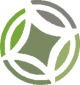 Общество с ограниченной ответственностью«Научно-проектная организация«Южный градостроительный центр»(ООО «НПО «ЮРГЦ»)ПРОГРАММАКОМПЛЕКСНОГО РАЗВИТИЯ ТРАНСПОРТНОЙ ИНФРАСТРУКТУРЫКУРТАТСКОГОСЕЛЬСКОГО ПОСЕЛЕНИЯПРИГОРОДНОГО МУНИЦИПАЛЬНОГО РАЙОНА РЕСПУБЛИКИ СЕВЕРНАЯ ОСЕТИЯ – АЛАНИЯНА 2019 - 2029 ГОДЫДиректор ООО «НПО «ЮРГЦ»						С.Ю. ТрухачевРостов-на-Дону2019 г.Оглавление1.	ХАРАКТЕРИСТИКА СУЩЕСТВУЮЩЕГО СОСТОЯНИЯ ТРАНСПОРТНОЙ ИНФРАСТРУКТУРЫ КУРТАТСКОГО СЕЛЬСКОГО ПОСЕЛЕНИЯ ПРИГОРОДНОГО МУНИЦИПАЛЬНОГО РАЙОНА.	91.1.	АНАЛИЗ ПОЛОЖЕНИЯ КУРТАТСКОГО СЕЛЬСКОГО ПОСЕЛЕНИЯ ПРИГОРОДНОГО МУНИЦИПАЛЬНОГО РАЙОНА В СТРУКТУРЕ ПРОСТРАНСТВЕННОЙ ОРГАНИЗАЦИИ РЕСПУБЛИКИ СЕВЕРНАЯ ОСЕТИЯ – АЛАНИЯ.	91.2.	СОЦИАЛЬНО-ЭКОНОМИЧЕСКАЯ ХАРАКТЕРИСТИКА КУРТАТСКОГО СЕЛЬСКОГО ПОСЕЛЕНИЯ, ХАРАКТЕРИСТИКА ГРАДОСТРОИТЕЛЬНОЙ ДЕЯТЕЛЬНОСТИ НА ТЕРРИТОРИИ ПОСЕЛЕНИЯ.	121.3.	ХАРАКТЕРИСТИКА ФУНКЦИОНИРОВАНИЯ И ПОКАЗАТЕЛИ РАБОТЫ ТРАНСПОРТНОЙ ИНФРАСТРУКТУРЫ ПО ВИДАМ ТРАНСПОРТА	171.4.	ХАРАКТЕРИСТИКА СЕТИ ДОРОГ, ПАРАМЕТРЫ ДОРОЖНОГО ДВИЖЕНИЯ, ОЦЕНКА КАЧЕСТВА СОДЕРЖАНИЯ ДОРОГ	181.5.	АНАЛИЗ СОСТАВА ПАРКА ТРАНСПОРТНЫХ СРЕДСТВ И УРОВНЯ АВТОМОБИЛИЗАЦИИ, ОБЕСПЕЧЕННОСТЬ ПАРКОВКАМИ (ПАРКОВОЧНЫМИ МЕСТАМИ)	201.6.	ХАРАКТЕРИСТИКА РАБОТЫ ТРАНСПОРТНЫХ СРЕДСТВ ОБЩЕГО ПОЛЬЗОВАНИЯ, ВКЛЮЧАЯ АНАЛИЗ ПАССАЖИРОПОТОКА	211.7.	ХАРАКТЕРИСТИКА УСЛОВИЙ ПЕШЕХОДНОГО И ВЕЛОСИПЕДНОГО ПЕРЕДВИЖЕНИЯ	211.8.	ХАРАКТЕРИСТИКА ДВИЖЕНИЯ ГРУЗОВЫХ ТРАНСПОРТНЫХ СРЕДСТВ, ОЦЕНКА РАБОТЫ КОММУНАЛЬНЫХ И ДОРОЖНЫХ СЛУЖБ, СОСТОЯНИЯ ИНФРАСТРУКТУРЫ ДЛЯ ДАННЫХ ТРАНСПОРТНЫХ СРЕДСТВ	221.9.	АНАЛИЗ УРОВНЯ БЕЗОПАСНОСТИ ДОРОЖНОГО ДВИЖЕНИЯ	231.10.	ОЦЕНКА УРОВНЯ НЕГАТИВНОГО ВОЗДЕЙСТВИЯ ТРАНСПОРТНОЙ ИНФРАСТРУКТУРЫ НА ОКРУЖАЮЩУЮ СРЕДУ, БЕЗОПАСНОСТЬ И ЗДОРОВЬЕ НАСЕЛЕНИЯ МУНИЦИПАЛЬНОГО ОБРАЗОВАНИЯ СЕЛЬСКОГО ПОСЕЛЕНИЯ КУРТАТСКОЕ.	241.11.	ХАРАКТЕРИСТИКА СУЩЕСТВУЮЩИХ УСЛОВИЙ И ПЕРСПЕКТИВ РАЗВИТИЯ И РАЗМЕЩЕНИЯ ТРАНСПОРТНОЙ ИНФРАСТРУКТУРЫ	261.12.	ОЦЕНКА НОРМАТИВНО-ПРАВОВОЙ БАЗЫ, НЕОБХОДИМОЙ ДЛЯ ФУНКЦИОНИРОВАНИЯ И РАЗВИТИЯ ТРАНСПОРТНОЙ ИНФРАСТРУКТУРЫ	271.13.	ОЦЕНКА ФИНАНСИРОВАНИЯ ТРАНСПОРТНОЙ ИНФРАСТРУКТУРЫ	282.	ПРОГНОЗ ТРАНСПОРТНОГО СПРОСА, ИЗМЕНЕНИЯ ОБЪЕМОВ И ХАРАКТЕРА ПЕРЕДВИЖЕНИЯ НАСЕЛЕНИЯ И ПЕРЕВОЗОК ГРУЗОВ НА ТЕРРИТОРИИ КУРТАТСКОГО СЕЛЬСКОГО ПОСЕЛЕНИЯ	302.1.	ПРОГНОЗ СОЦИАЛЬНО-ЭКОНОМИЧЕСКОГО И ГРАДОСТРОИТЕЛЬНОГО РАЗВИТИЯ	302.2.	ПРОГНОЗ ТРАНСПОРТНОГО СПРОСА, ИЗМЕНЕНИЯ ОБЪЕМОВ И ХАРАКТЕРА ПЕРЕДВИЖЕНИЯ НАСЕЛЕНИЯ И ПЕРЕВОЗОК ГРУЗОВ ПО ВИДАМ ТРАНСПОРТА, ИМЕЮЩЕГОСЯ НА ТЕРРИТОРИИ СЕЛЬСКОГО ПОСЕЛЕНИЯ.	322.3.	ПРОГНОЗ РАЗВИТИЯ ТРАНСПОРТНОЙ ИНФРАСТРУКТУРЫ ПО ВИДАМ ТРАНСПОРТА	342.4.	ПРОГНОЗ РАЗВИТИЯ ДОРОЖНОЙ СЕТИ МУНИЦИПАЛЬНОГО ОБРАЗОВАНИЯ КУРТАТСКОЕ СЕЛЬСКОЕ ПОСЕЛЕНИЕ	352.5.	ПРОГНОЗ УРОВНЯ АВТОМОБИЛИЗАЦИИ, ПАРАМЕТРОВ ДОРОЖНОГО ДВИЖЕНИЯ	362.6.	ПРОГНОЗ ПОКАЗАТЕЛЕЙ БЕЗОПАСНОСТИ ДОРОЖНОГО ДВИЖЕНИЯ	372.7.	ПРОГНОЗ НЕГАТИВНОГО ВОЗДЕЙСТВИЯ ТРАНСПОРТНОЙ ИНФРАСТРУКТУРЫ НА ОКРУЖАЮЩУЮ СРЕДУ И ЗДОРОВЬЕ НАСЕЛЕНИЯ МУНИЦИПАЛЬНОГО ОБРАЗОВАНИЯ КУРТАТСКОЕ СЕЛЬСКОЕ ПОСЕЛЕНИЕ	383.	ПРИНЦИПИАЛЬНЫЕ ВАРИАНТЫ РАЗВИТИЯ ТРАНСПОРТНОЙ ИНФРАСТРУКТУРЫ, ИХ УКРУПНЕННАЯ ОЦЕНКА ПО ЦЕЛЕВЫМ ПОКАЗАТЕЛЯМ (ИНДИКАТОРАМ) РАЗВИТИЯ ТРАНСПОРТНОЙ ИНФРАСТРУКТУРЫ. ВЫБОР ПРЕДЛАГАЕМОГО К РЕАЛИЗАЦИИ ВАРИАНТА РАЗВИТИЯ ТРАНСПОРТНОЙ ИНФРАСТРУКТУРЫ	404.	ПЕРЕЧЕНЬ МЕРОПРИЯТИЙ ПО ПРОЕКТИРОВАНИЮ, СТРОИТЕЛЬСТВУ, РЕКОНСТРУКЦИИ ОБЪЕКТОВ ТРАНСПОРТНОЙ ИНФРАСТРУКТУРЫ ПРЕДЛАГАЕМОГО К РЕАЛИЗАЦИИ ВАРИАНТА РАЗВИТИЯ ТРАНСПОРТНОЙ ИНФРАСТРУКТУРЫ, ОЦЕНКА ОБЪЕМОВ И ИСТОЧНИКОВ ИХ ФИНАНСИРОВАНИЯ	424.1.	МЕРОПРИЯТИЯ ПО РАЗВИТИЮ ТРАНСПОРТНОЙ ИНФРАСТРУКТУРЫ ПО ВИДАМ ТРАНСПОРТА	444.2.	МЕРОПРИЯТИЯ ПО РАЗВИТИЮ ТРАНСПОРТА ОБЩЕГО ПОЛЬЗОВАНИЯ, СОЗДАНИЮ ТРАНСПОРТНО-ПЕРЕСАДОЧНЫХ УЗЛОВ.	444.3.	МЕРОПРИЯТИЯ ПО РАЗВИТИЮ ИНФРАСТРУКТУРЫ ДЛЯ ЛЕГКОВОГО АВТОМОБИЛЬНОГО ТРАНСПОРТА, ВКЛЮЧАЯ РАЗВИТИЕ ЕДИНОГО ПАРКОВОЧНОГО ПРОСТРАНСТВА	444.4.	МЕРОПРИЯТИЯ ПО РАЗВИТИЮ ИНФРАСТРУКТУРЫ ПЕШЕХОДНОГО И ВЕЛОСИПЕДНОГО ПЕРЕДВИЖЕНИЯ.	454.5.	МЕРОПРИЯТИЯ ПО РАЗВИТИЮ ИНФРАСТРУКТУРЫ ДЛЯ ГРУЗОВОГО ТРАНСПОРТА, ТРАНСПОРТНЫХ СРЕДСТВ КОММУНАЛЬНЫХ И ДОРОЖНЫХ СЛУЖБ.	474.6.	МЕРОПРИЯТИЯ ПО РАЗВИТИЮ СЕТИ АВТОМОБИЛЬНЫХ ДОРОГ ОБЩЕГО ПОЛЬЗОВАНИЯ МЕСТНОГО ЗНАЧЕНИЯ КУРТАТСКОГО СЕЛЬСКОГО ПОСЕЛЕНИ.	474.7.	КОМПЛЕКСНЫЕ МЕРОПРИЯТИЯ ПО ОРГАНИЗАЦИИ ДОРОЖНОГО ДВИЖЕНИЯ, В ТОМ ЧИСЛЕ ПО ПОВЫШЕНИЮ БЕЗОПАСНОСТИ ДОРОЖНОГО ДВИЖЕНИЯ.	484.8.	МЕРОПРИЯТИЯ ПО ВНЕДРЕНИЮ ИНТЕЛЛЕКТУАЛЬНЫХ ТРАНСПОРТНЫХ СИСТЕМ. МЕРОПРИЯТИЯ ПО СНИЖЕНИЮ НЕГАТИВНОГО ВОЗДЕЙСТВИЯ ТРАНСПОРТА НА ОКРУЖАЮЩУЮ СРЕДУ И ЗДОРОВЬЕ НАСЕЛЕНИЯ.	485.	ПЕРЕЧЕНЬ МЕРОПРИЯТИЙ (ИНВЕСТИЦИОННЫХ ПРОЕКТОВ) ПО ПРОЕКТИРОВАНИЮ, СТРОИТЕЛЬСТВУ, РЕКОНСТРУКЦИИ ОБЪЕКТОВ ТРАНСПОРТНОЙ ИНФРАСТРУКТУРЫ С УЧЕТОМ РАЗВИТИЯ ОБЪЕКТОВ ТРАНСПОРТНОЙ ИНФРАСТРУКТУРЫ РЕГИОНАЛЬНОГО И ФЕДЕРАЛЬНОГО ЗНАЧЕНИЯ.	496.	ОЦЕНКА ОБЪЕМОВ И ИСТОЧНИКОВ ФИНАНСИРОВАНИЯ МЕРОПРИЯТИЙ (ИНВЕСТИЦИОННЫХ ПРОЕКТОВ) ПО ПРОЕКТИРОВАНИЮ, СТРОИТЕЛЬСВУ, РЕКОНСТРУКЦИИ ОБЪЕКТОВ ТРАНСПОРТНОЙ ИНФРАСТРУКТУРЫ ПРЕДЛАГАЕМОГО ВАРИАНТА РАЗВИТИЯ ТРАНСПОРТНОЙ ИНФРАСТРУКТУРЫ, ОЦЕНКА ОБЪЕМОВ И ИСТОЧНИКОВ ФИНАНСИРОВАНИЯ.	507.	ОЦЕНКА ЭФФЕКТИВНОСТИ МЕРОПРИЯТИЙ ПО ПРОЕКТИРОВАНИЮ, СТРОИТЕЛЬСТВУ, РЕКОНСТРУКЦИИ ОБЪЕКТОВ ТРАНСПОРТНОЙ ИНФРАСТРУКТУРЫ ПРЕДЛАГАЕМОГО К РЕАЛИЗАЦИИ ВАРИАНТА РАЗВИТИЯ ТРАНСПОРТНОЙ ИНФРАСТРУКТУРЫ	538.	ПРЕДЛОЖЕНИЯ ПО ИНСТИТУЦИОНАЛЬНЫМ ПРЕОБРАЗОВАНИЯМ, СОВЕРШЕНСТВОВАНИЮ ПРАВОВОГО И ИНФОРМАЦИОННОГО ОБЕСПЕЧЕНИЯ ДЕЯТЕЛЬНОСТИ В СФЕРЕ ПРОЕКТИРОВАНИЯ, СТРОИТЕЛЬСТВА, РЕКОНСТРУКЦИИ ОБЪЕКТОВ ТРАНСПОРТНОЙ ИНФРАСТРУКТУРЫ НА ТЕРРИТОРИИ КУРТАТСКОГО СЕЛЬСКОГО ПОСЕЛЕНИЯ	54Авторский коллективДля разработки программы комплексного развития транспортной инфраструктуры Куртатского сельского поселения Пригородного муниципального района РСО-Алания был сформирован авторский коллектив в следующем составе:Трухачев С.Ю. 	директор ООО «НПО «ЮРГЦ», кандидат архитектуры, советник Российской академии архитектуры и строительных наук, член союза архитекторов России Прохоров А.Ю.	руководитель авторского коллектива, главный архитектор проектовХохлачев Р.В.	руководитель группыЧеботарев Д.В.	ведущий архитектор, ст. преподаватель Школы архитектуры, дизайна и искусств Донского технического университета, член союза архитекторов РоссииКривошлыковВ.А.	старший специалист градостроительстваТитова Л.А.	специалист (координация работы над текстовой частью проекта)ПРОГРАММАКОМПЛЕКСНОГО РАЗВИТИЯ ТРАНСПОРТНОЙ ИНФРАСТРУКТУРЫКУРТАТСКОГО СЕЛЬСКОГО ПОСЕЛЕНИЯ ПРИГОРОДНОГО МУНИЦИПАЛЬНОГО РАЙОНА РЕСПУБЛИКИ СЕВЕРНАЯ ОСЕТИЯ – АЛАНИЯ НА 2019 - 2029 ГОДЫПАСПОРТПРОГРАММЫ КОМПЛЕКСНОГО РАЗВИТИЯ ТРАНСПОРТНОЙ ИНФРАСТРУКТУРЫКУРТАТСКОГОСЕЛЬСКОГО ПОСЕЛЕНИЯ ПРИГОРОДНОГО МУНИЦИПАЛЬНОГО РАЙОНА РЕСПУБЛИКИ СЕВЕРНАЯ ОСЕТИЯ – АЛАНИЯ НА 2019 – 2029 ГОДЫХАРАКТЕРИСТИКА СУЩЕСТВУЮЩЕГО СОСТОЯНИЯ ТРАНСПОРТНОЙ ИНФРАСТРУКТУРЫ КУРТАТСКОГО СЕЛЬСКОГО ПОСЕЛЕНИЯ ПРИГОРОДНОГО МУНИЦИПАЛЬНОГО РАЙОНА.АНАЛИЗ ПОЛОЖЕНИЯ КУРТАТСКОГОСЕЛЬСКОГО ПОСЕЛЕНИЯ ПРИГОРОДНОГО МУНИЦИПАЛЬНОГО РАЙОНА В СТРУКТУРЕ ПРОСТРАНСТВЕННОЙ ОРГАНИЗАЦИИРЕСПУБЛИКИ СЕВЕРНАЯ ОСЕТИЯ – АЛАНИЯ.Село Куртатское расположено в восточной части Республики Северная Осетия – Алания Северо-Кавказского федерального округа(рис. 1.1.1).Село находится в 2 километрах на востоке от республиканского центра – города Владикавказа, на берегу реки Камбилеевка.Согласно Закону Республики Северная Осетия - Алания от 9 июля 2007 г. №34-РЗ «Об административно-территориальном устройстве Республики Северная Осетия-Алания» на территории планируемого муниципального образования располагаются три сельских населенных пункта:– село Куртат (осет.Куырттат), являющееся административным центром поселения;– село Дачное.Указанный административный центр является местом нахождения представительного органа муниципального образования – Собрания представителей  сельского поселения.Муниципальное образование расположено в северной части Пригородного района РСО-Алания и граничит(рис. 1.1.2):На севере  – с территорией Донгаронского СП Пригородного района и межселенными территориями района.На востоке – с межселенными территориями Пригородного района.На юге – с Камбилеевским СП и Ирским СП Пригородного района.На западе – с межселенными территориями Пригородного района.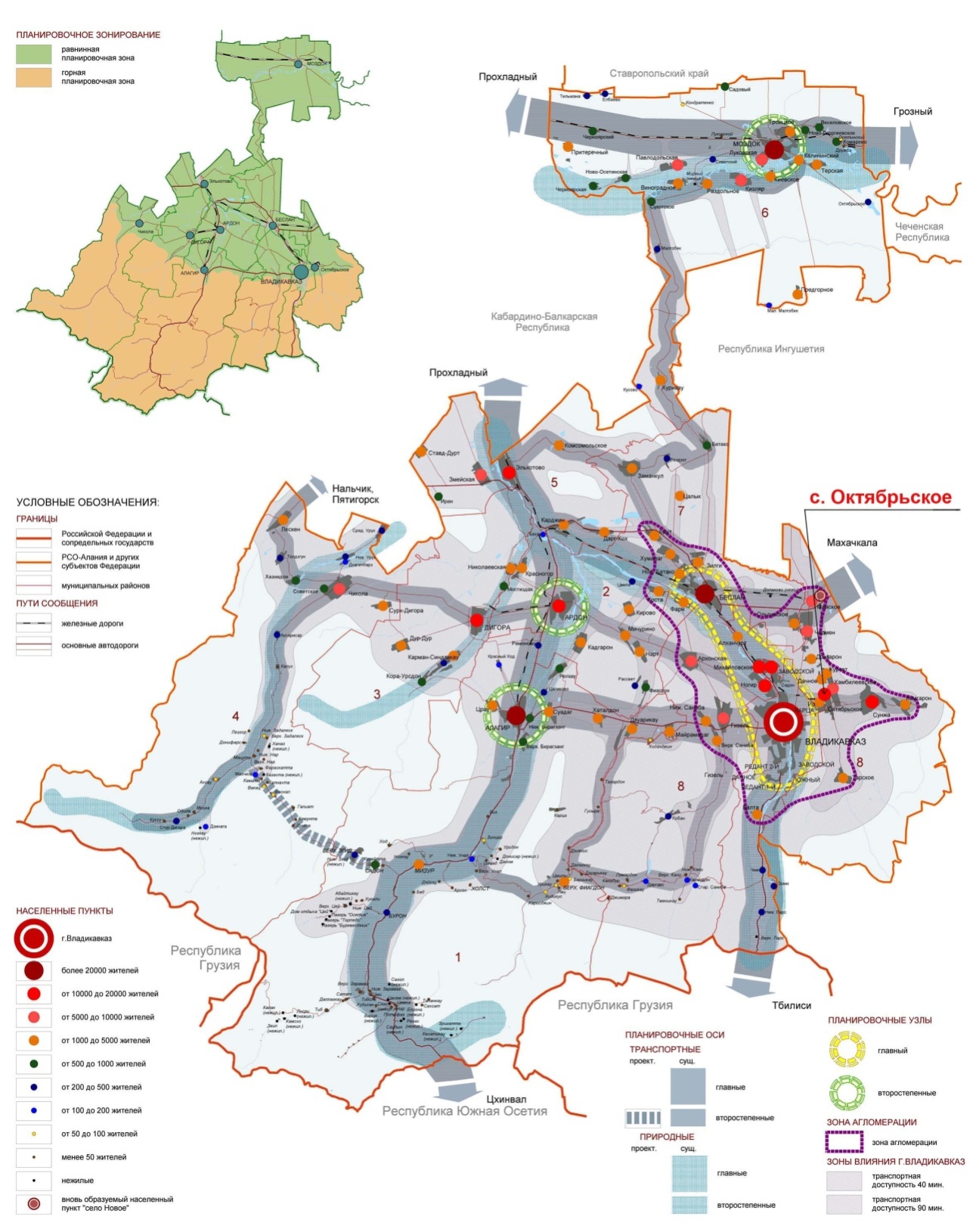 Рис. 1.1.1 Положение Куртатского СП в пространственной структуре республики Северная Осетия-Алания(по материалам СТП РСО-Алания).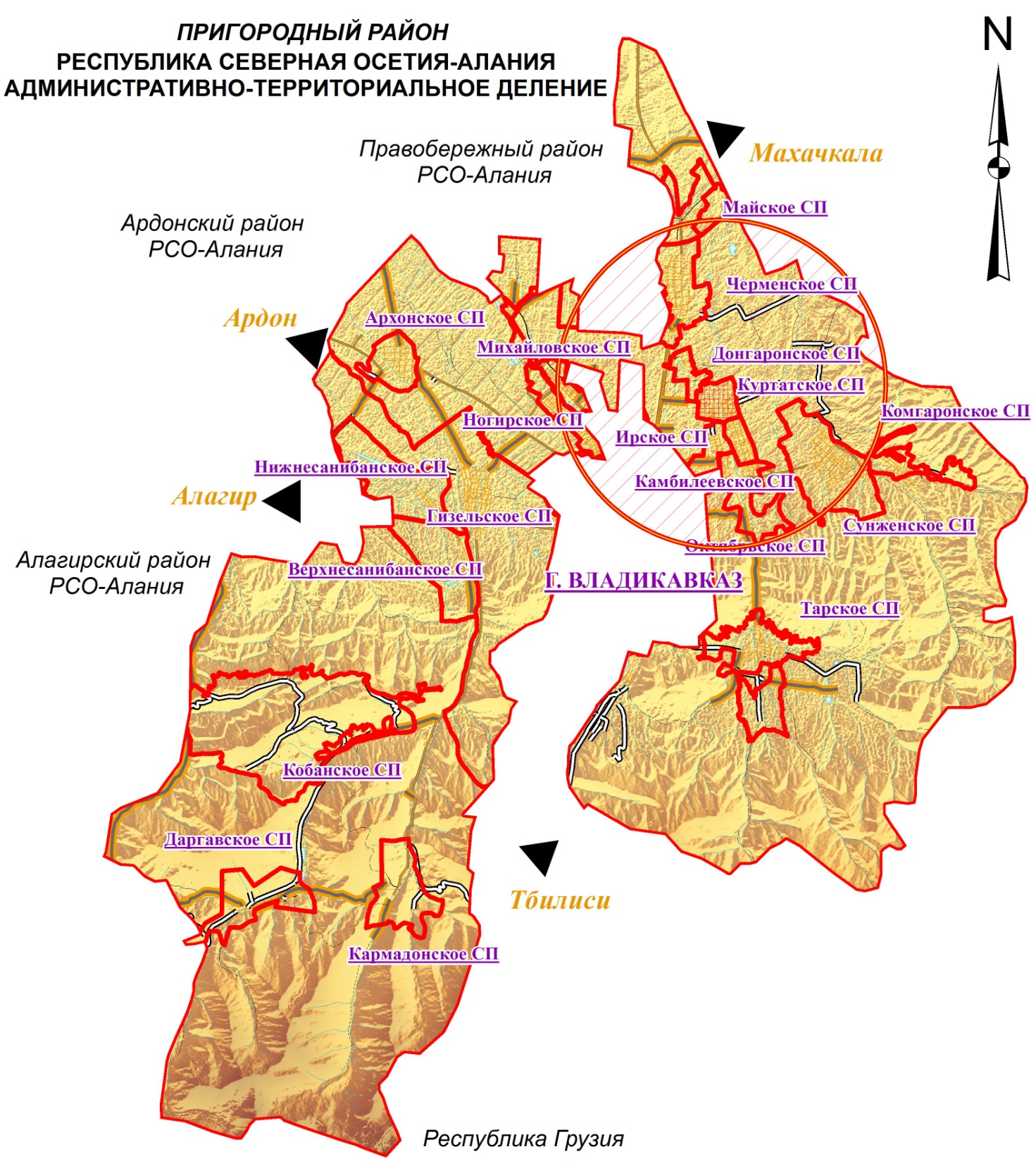 Рис. 1.1.2 Положение Куртатского СП в составе Пригородного муниципального района республики Северная Осетия-Алания(по материалам ГП Куртатского СП).Относительно ведущих транспортных магистралей Республики Северная Осетия –Алания положение планируемого Куртатского сельского поселения можно охарактеризовать как выгодное, полупериферийное.Макроположение Куртатского СП можно охарактеризовать как очень выгодное: территория муниципального образования располагается в зоне главной транспортной планировочной оси Владикавказ – Беслан (участок региональной автомобильной дороги, «Владикавказ - Нижний Ларс» - граница с Грузией (на Тбилиси) (трасса А301), связывающей планировочные элементы г. Владикавказ (главный), с. Михайловское, п. Алханчурт и г. Беслан.СОЦИАЛЬНО-ЭКОНОМИЧЕСКАЯ ХАРАКТЕРИСТИКАКУРТАТСКОГО СЕЛЬСКОГО ПОСЕЛЕНИЯ,ХАРАКТЕРИСТИКА ГРАДОСТРОИТЕЛЬНОЙ ДЕЯТЕЛЬНОСТИ НА ТЕРРИТОРИИ ПОСЕЛЕНИЯ.В состав Куртатского СП входит два населенных пункта – с. Куртат и с. Дачное.Территория в границах Куртатского СП составляет 484га, население на 2018г. составляет4808 человек. С 2013 года численность упала на 1053 человека или 21,9% от общего числа.Территория с. Куртат и с. Дачное характеризуется в целом компактной планировочнойструктурой.Село Куртат расположено вблизи пересечений ключевых для региона планировочных осей меридионального и широтного направлений. Услугами железнодорожного, воздушного и водного транспорта село обеспечено через территорию других населённых пунктов.Ближайшим городским поселением является город Владикавказ. От административного центра Пригородного района центральный населенный пункт поселения располагается в 0,1 км; от административного центра РСО-Алания село Куртат находится в 8 км.Автодорожная сеть сельского поселения представлена проходящими через его территорию автомобильной дорогой регионального значения, а также улично-дорожной сетью населенного пункта. Внешние транспортные связи сельского поселения осуществляются по автомобильной дороге местного значения. Указанная автомобильная дорога проходит через центральную часть с. Куртат и с. Камбилеевка (ул. Караева и ул. Юрия Кучиева соответственно).Услугами железнодорожного транспорта СП обеспечено через железнодорожную станцию в г. Владикавказ, расположенную в 6 км на запад от СП.Услугами воздушного транспорта Куртатское СП обеспечено через аэропорт Беслан, расположенный в 32 км на северо-запад от населенного пункта. Аэропорт имеет международный статус и способен принимать воздушные суда типа Ту-154, Ил-76, А-320, В-737-500 и классом ниже, имеет взлётно-посадочную полосу 3000х45м.Услугами внутреннего водного транспорта экономика Куртатского СП обеспечена через пристань на р. Кубань в г. Усть-Лабинске. К Волго-Балтийской системе выход осуществляется через порт Астрахань. Ближайший морской порт – Махачкала.Схемой территориального планирования региона Куртатское СП отнесено к составу Владикавказской агломерации.Число родившихся за 2017 год – 49 человек, число умерших –9человек, общий коэффициент естественного прироста населения составил 8,2.Образовательная сфера – один из важнейших факторов формирования нового качества экономики и общества. Вот почему важнейшим направлением территориальных преобразований является развитие образовательной сферы поселения.Систему образования Куртатского СП образуют всего 2 образовательных учреждения.Дошкольное образование. Основная проблема социальной сферы Куртатского сельского поселения – отсутствие на территории муниципального образования детских дошкольных учреждений.Обеспеченность детей местами в детских дошкольных образовательных учреждениях, устанавливается в зависимости от демографической структуры поселения, принимая расчетный уровень обеспеченности детей дошкольными учреждениями в пределах 85%, в том числе общего типа - 70%, специализированного - 3%, оздоровительного - 12%; в условиях Куртатского СП имеет место более низкий уровень востребованности услуг дошкольных учреждений из-за особенностей сельского образа жизни.Таким образом, основным направлением развития образовательной сферы на территории планируемого муниципального образования – строительство 2 ДОУ в с. Куртат и с. Дачное.Общее образование. Важнейшей составляющей образовательного комплекса любого муниципального образования является система школьного образования. В планируемом муниципальном образовании функционирует 2 учреждения общего образования. Среднее общее образование учащиеся Куртатского СП получают на базе СОШ с. Куртат и с. Дачное.Учреждения, предоставляющие начальное профессиональное образование, на территории района представлены в лице Михайловского ПУ №16.Учреждения дополнительного образования детей в муниципальном образовании отсутствуют. На территории Пригородного района действуют 3 учреждения дополнительного образования – Дом детского творчества, Детско–юношеская спортивная школа, станция юных натуралистов.Состояние сферы здравоохранения напрямую определяет изменение ряда демографических показателей. В частности, показатели смертности, младенческой и материнской смертности и продолжительности жизни тесно связаны с эффективностью функционирования учреждений здравоохранения. Вот почему в рамках проведения демографической политики и сохранения человеческого капитала особое внимание необходимо уделять сети объектов здравоохранения.Деятельность системы здравоохранения Пригородного района основывается на реализации территориальной Программы государственных гарантий оказания гражданам Российской Федерации бесплатной медицинской помощи на территории РСО–Алания, ежегодно утверждаемой Правительством республики, федеральных и республиканских целевых программ в области здравоохранения и мероприятий приоритетного национального проекта «Здоровье».Лечебно-профилактические учреждения муниципального образования представлены 2 объектами здравоохранения – Амбулаторией с. Куртат и Амбулаторией с. Дачное.В целях качественного развития человеческого потенциала немаловажной становится организация деятельности сферы культуры и искусства. Сфера культуры и искусства в Куртатском СП представлена 2 учреждениями:- сельская библиотека с. Куртат;- дом культуры с. Куртат.Основной целью развития планируемого Куртатского СП должно стать строительство комплексного здания культуры, включающего в себя: сельский дом культуры, библиотеку, учреждение дополнительного образования.Куртатское СП имеет достаточно высокий уровень культурного обслуживания и развития культурной инфраструктуры. Но, тем не менее, крайне необходимо улучшение материально-технической базы культурной отрасли, замена устаревшего оборудования, достижения соответствия сети учреждений и объемов оказываемых услуг запросам населения.Основу спортивного развития всего Куртатского СП составляют общедоступные и расположенные на территории МОУ СОШ спортивные объекты.На территории Куртатского сельского поселения по данным расположен 1 выявленный объект культурного наследия (археологический объект).Согласно хозяйственно-планировочному районированию, Пригородный район входит в состав сельскохозяйственной зоны РСО–Алания.Куртатское сельское поселение обладает благоприятными климатическими ресурсами для выращивания ряда культур умеренного пояса и развития животноводства. Сельское хозяйство имеет зерно-мясо-молочную специализацию. Основной предпосылкой развития сельского хозяйства является земельные ресурсы.Основное место в растениеводстве района занимает зерновые культуры, кукуруза и овощные культуры.В Куртатском СП не существует организованная система животноводства, учитывая ограниченность в землях с/х назначения.Промышленное производство на территории планируемого муниципального образования отсутствует.Проблемной сферой деятельности в Куртатском СП (как и в Пригородном районе в целом) является отрасль промышленной переработки сельскохозяйственной продукции, фактически сельскохозяйственная продукция производимая в МО перерабатывается за ее пределами.Агропромышленный комплекс поселения включает ведущие отрасли сельского хозяйства (ядро АПК), которое составляет ведущая отрасль – животноводство и ведущие формы организации производства: ООО, крестьянско-фермерские хозяйства и личные подсобные хозяйства. Предприятия первичной переработки сельскохозяйственного сырья и пищевой промышленности отсутствуют.Важная роль в развитии экономического потенциала Куртатского СП принадлежит малому предпринимательству, которое способно обеспечить создание новых рабочих мест, формирование оптимальной структуры экономического комплекса и насыщение рынка товарами и услугами.Представительным органом Куртатского сельского поселения является Собрание представителей Куртатского сельского поселения МО Пригородный район Республики Северная Осетия-Алания (далее Собрание представителей), осуществляющие свои полномочия. В целом работа Собрания представителей была направлена на исполнение в полном объёме его полномочий, определенных Федеральным законом № 131-ФЗ «Об общих принципах организации местного самоуправления в Российской Федерации» с учётом необходимости решения конкретных текущих задач.В настоящей программе использованы данные из Генерального плана по анализу демографической ситуации в Куртатаском сельском поселении прогнозные показатели перспективной численности населения.  За последние годы наблюдается снижение общей численности населения, что связанос отрицательнымипоказателями миграционных процессов. Основные финансовые показатели Куртатского сельского поселения за период 2016-2017 годы отображены в местном бюджете сельского поселения и представлены в таблице 1.2.2.Таблица 1.2.2. Местный бюджет за 2016, 2017 годы.Градостроительная деятельность в Куртатскомсельском поселении осуществляется в пределах действующей границы сельского поселения за счет рационального использования и развития территорий.Для осуществления градостроительной деятельности для Куртатского сельского поселения были разработаны Генеральный план и Правила землепользования и застройки, которые были утверждены решением Собрания представителей Куртатского сельского поселения МО Пригородный район РСО-Алания от 30.12.2014 №20.Основными проблемами транспортной сети являются: несоответствие технических параметров некоторыхучастков улиц и автодорог нормативным требованиям, недостаточное количествовыделенных путей для пешеходного движения (тротуаров),не достаточный уровень организации дорожного движения (размещение дорожных знаков).Градостроительная деятельность в сфере транспорта, в рамках полномочий администрации Куртатского сельского поселения, осуществляется преимущественно в виде текущего содержания, ремонта, реконструкции и благоустройства объектов транспортной сети с. Куртат и с. Дачное.Куртатское сельское поселение характеризуется достаточно стабильным уровнем транспортного спроса. Этому способствуетпланомерное развитие транспортной инфраструктуры. Улично-дорожная сеть с. Куртат и с. Дачное обеспечивает основные потребности населения, что приводит к достаточно высокомууровню автомобилизации. Градостроительная политика направленна на соблюдениеуровня доступности социально-значимых объектов для населения.В генеральном плане Куртатского СП отсутствует информация об уровне автомобилизации сельского поселения. Общественный пассажирский транспорт представлен одним маршрутом, сведения о котором предоставлены Администрацией.Маршрут с. Камбилеевское—с. Куртат круглогодичный, перевозки осуществляются в дневное время суток. Используется подвижной состав особо малой вместимости («ГАЗель»). Количество перевозимых пассажиров составляет 500 человек в день (в т.ч. 120 человек льготников).Транспортный спрос реализуется преимущественно средствами личного автотранспорта населения.ХАРАКТЕРИСТИКА ФУНКЦИОНИРОВАНИЯ И ПОКАЗАТЕЛИ РАБОТЫ ТРАНСПОРТНОЙ ИНФРАСТРУКТУРЫ ПО ВИДАМ ТРАНСПОРТАТранспортнаяинфраструктураявляетсяоднимизважнейшихэлементовразвитияКуртатскогосельскогопоселения. Ееэффективноефункционированиеиразвитиеявляютсянеобходимымусловиемповышенияуровняиулучшенияусловийжизнинаселения. Насегодняшнийденьвцеломтранспортнаяинфраструктураобеспечиваетсвободупередвиженияиделаетвозможнымсвободноеперемещениетоваровиуслуг.В составе транспортной инфраструктуры Куртатского сельского поселения присутствуют один вид транспорта - автомобильный транспорт.Услугами железнодорожного, воздушного и водного транспорта СП обеспечено через территорию других населённых пунктов.Автодорожная сеть сельского поселения представлена проходящими через его территорию автомобильной дорогой регионального значения, а также улично-дорожной сетью населенного пункта. Внешние транспортные связи сельского поселения осуществляются по автомобильной дороге местного значения. Указанная автомобильная дорога проходит через центральную часть с. Куртат и с. Камбилеевка(ул. Караева и ул. Юрия Кучиева соответственно).Дорога местного значения Камбилеевское – Куртат– Дачное примыкает к селу с юга. По ней осуществляются местные сообщения между селами, она примыкает к автодороге регионального значения Моздок-Чермен-Владикавказ.Автостанция в селе отсутствует, население пользуется автостанцией села Октябрьское, с которой осуществляются перевозки по пригородным маршрутам и до города Владикавказа. Ближайший автовокзал от села Куртат находится в городе Владикавказе. Железнодорожный транспорт.Услугами железнодорожного транспорта Куртатское СП обеспечено через железнодорожную станцию в г. Владикавказ, расположенную в 6 км на запад.Воздушный транспорт.Обслуживаниесельского поселениявоздушнымтранспортомосуществляетсячерезавиаузелгражданскойавиациифедеральногоимеждународногозначения – аэропорт «Владикавказ» (г. Беслан), расположенныйв 32 км от Куртатского СП. Аэропорт способен принимать воздушные суда типа Ту-154, Ил-76, А-320, В-737-500 и классом ниже, имеет взлётно-посадочную полосу 3000х45м.Водный транспорт.Услугами внутреннего водного транспорта экономика Куртатского СП обеспечена через пристань на р. Кубань в г. Усть-Лабинске. К Волго-Балтийской системе выход осуществляется через порт Астрахань. Ближайший морской порт – Махачкала.Автомобильный транспорт является основным и используется, как для внешних транспортно–экономических связей, так и для связи внутри населённых пунктов.Автомобильный транспорт имеется собственности граждан и в собственности юридических лиц на территории поселения. В состав основных элементов транспортной инфраструктуры входят региональные и местные автодороги, жилые улицы и проезды населенных пунктов, а также мостовые и иные инженерные сооружения на данных дорогах.ХАРАКТЕРИСТИКА СЕТИ ДОРОГ, ПАРАМЕТРЫ ДОРОЖНОГО ДВИЖЕНИЯ, ОЦЕНКА КАЧЕСТВА СОДЕРЖАНИЯ ДОРОГСуществующая сеть автомобильных дорог на территории Куртатского сельского поселения обеспечивает транспортные связи внутри населенных пунктов, внутри сельского поселения, а также с соседними муниципальными образованиями и республиканским центром (г. Владикавказ).Улично-дорожная сеть является основным образующим элементом транспортной, инженерной и социальной инфраструктуры населенного пункта. Протяжённость автомобильных дорог Куртатского сельского поселения составляет в целом по муниципальному образованию 20,1 км, из них с твердым покрытием 16,7 км, протяженность дорог, находящихся в населенном пункте 20,1 км.Как и в любом населенном пункте, вытянувшемся вдоль реки, главные транспортные направления формируются параллельно ей. В селе Куртат центральная улица Караева является и главной меридиональной осью, проходя на расстоянии 30-500 м от реки Камбилеевка. Вс. Дачное это ул. Титова и ул. Фрунзе.Главной широтной осью, обеспечивающей связи с прилегающими сёлами, является улица Степная.Уличная сеть территории села представлена улицами: ул. Караева, ул. 50 лет Октября, ул. Ленина, ул. Орцхакова, ул. Шарипова, ул. Цоголова, ул. Плиева, ул. Школьная, ул. Архцева, ул. Новая, ул. Октябрьская, ул. Кирова, ул. Степная, ул. Нурадинова, ул. Интернациональная, ул. Горькова, ул. Ломоносова. Проезжая часть улично-дорожной сети с. Куртат и с. Дачное имеет преимущественно твердое покрытие. Техническое состояние части муниципальных автомобильных дорог можно расценивать как удовлетворительное, а части как неудовлетворительное, ряд улиц не соответствует нормативным требованиям к параметрам дорог соответствующей категории, поэтому мероприятия по ремонту и текущему содержанию дорог направлены на улучшение их транспортно-эксплуатационного состояния, приостановление их разрушения и в целом улучшение социальных условий населения.На сегодняшний день капитальный тип покрытия (асфальтобетон) имеют основные улицы сел. В индивидуальной жилой застройке и в малоэтажной застройке улицы и проезды в основном имеют гравийное или грунтовое покрытие.Ширина проезжей части основных улиц составляет в основном 6-7 м.Тротуары располагаются преимущественно вдоль основных улиц.Дороги расположены в границах населенного пункта в связи с этим скоростнойрежим движения, в соответствии с п. 10.2 ПДД, составляет 60 км/ч с ограничением наотдельных участках до 40 км/ч. На территории Куртатского сельского поселения участки улично-дорожной сети, оборудованные искусственным освещением составляют1,9 км.Существующую улично-дорожную сеть характеризует вариативность транспортных связей, свойственная традиционной ортогональной планировке. Это положительное свойство невозможно реализовать на тех улицах, где проезжая часть не имеет твёрдого покрытия, либо оно находится в неудовлетворительном состоянии. Улично-дорожная сеть удовлетворительно справляется с имеющимися незначительными транспортными потоками.Искусственные сооружения. В северной части села Куртат по улице Степная имеется автодорожный мост через реку Камбилеевка. Пересечения автодорог в разных уровнях в селах отсутствуют.Подземные пешеходные переходы в селах отсутствуют.Большое значение на параметры дорожного движения оказывает наличие транзитного движения транспорта по территории сельского поселения и в особенности населенного пункта. В Куртатском сельском поселении основной объем транзитного движения транспорта осуществляется поавтодороге регионального значения.В настоящее время отсутствуют данные исследований, позволяющих объективнооценить размеры транспортных потоков в пределах сел.Оценка транспортных потоковпроводилась на основе данных общедоступных геоинформационных ресурсов. Наиболее загруженнойулицей в с. Куртат является ул. Караева, в с. Дачное – ул. Степная.Текущие содержание и обслуживание улично-дорожной сети выполняют подрядные организации по муниципальному контракту на выполнение комплекса работ по содержанию муниципальных автомобильных дорог, тротуаров и дорожных сооружений на территории Куртатского сельского поселения, выявленные по итогам конкурсных процедур.АНАЛИЗ СОСТАВА ПАРКА ТРАНСПОРТНЫХ СРЕДСТВ И УРОВНЯ АВТОМОБИЛИЗАЦИИ, ОБЕСПЕЧЕННОСТЬ ПАРКОВКАМИ (ПАРКОВОЧНЫМИ МЕСТАМИ)В генеральном плане Куртатского СП отсутствует информация об уровне автомобилизации сельского поселения. Точных данных о численности и видах автотранспорта на территории поселения на данный момент нет. Оценочно, учитывая две основные тенденции, падениечисленности населения и рост уровня автомобилизации, можно предположить, что численность автопарка (в том числе по видам транспорта) увеличилась, но не существенно.Грузовые перевозки в сельском поселении осуществляются в основном индивидуальными предпринимателями. В настоящее время количество легковых автомобилей на основных улицах муниципального образования превышает процент от общего объема транспортных средств. Поэтому, данный вид транспорта в большей степени определяют интенсивность и скорость движения всего потока в пиковое время. Основной объем автотранспорта находится в личной собственности, меньшая часть в собственности местных предприятий и ведомств.Особенности способа хранения личного автотранспорта в Куртатском СП во многом обусловлено характером жилой застройки (преобладание индивидуальной жилой застройки) и осуществляется преимущественно на приусадебных участках, на придомовых территориях и улично-дорожной сети. На территории с. Куртат и с. Дачное парковки для временного хранения автомобилей организованы преимущественно на основных улицах сел, рядом с общественными, торговыми, социальными объектами тяготения. Хранение транспортных средств, находящихся в ведомственной собственности и собственности предприятий осуществляется на собственной территории. Организованные парковочные места у объектов социальной инфраструктуры и у административных зданий хозяйствующих организаций отсутствуют.ХАРАКТЕРИСТИКА РАБОТЫ ТРАНСПОРТНЫХ СРЕДСТВ ОБЩЕГО ПОЛЬЗОВАНИЯ, ВКЛЮЧАЯ АНАЛИЗ ПАССАЖИРОПОТОКАПассажирский транспорт является важнейшим элементом сферы обслуживания населения, без которого невозможно нормальное функционирование общества. Он призван удовлетворять потребности населения в передвижениях, вызванные производственными, бытовыми, культурными связями. Основным пассажирским транспортом является автобус.Автостанция в селах отсутствует, население пользуется автостанцией села Октябрьское, с которой осуществляются перевозки по пригородным маршрутам и до города Владикавказа. Ближайший автовокзал от Куртатского СП находится в городе Владикавказе. Общественный пассажирский транспорт представлен одним маршрутом, сведения о котором предоставлены Администрацией.Маршрут с. Камбилеевское—с. Куртат круглогодичный, перевозки осуществляются в дневное время суток. Используется подвижной состав особо малой вместимости («ГАЗель»). Количество перевозимых пассажиров составляет 500 человек в день (в т.ч. 120 человек льготников).ХАРАКТЕРИСТИКА УСЛОВИЙ ПЕШЕХОДНОГО И ВЕЛОСИПЕДНОГО ПЕРЕДВИЖЕНИЯАнализ существующего состояния инфраструктуры пешеходного движения в Куртатском сельском поселении показал не высокий уровень ее состояния и организации. Плохое состояние или полное отсутствие выделенных путей передвижения пешеходов на значительной части улиц приводит к необходимости их передвижения по обочинам автомобильных дорог (в том числе детей школьного возраста) и неорганизованному пересечению проезжей части, вследствие чего возрастают риски наезда транспортными средствами. Пешеходные тротуары организованы только на основных улицах населенного пункта, а также на пересечении основных улиц сел, рядом со зданием школ и детских садов.В с. Куртат организовано небольшое по протяженности и площади пешеходное пространство рядом с сельской администрацией на ул. 50 лет Октября.Организация сети велосипедного движения, как наиболее экологичного, и одновременно, полезного для здоровья его пользователей, становится все более популярной в современном мире и в нашей стране, в частности.Оценка современного состояния условий велосипедного движения в Куртатском сельском поселении показала полное отсутствие всех элементов велосипедной инфраструктуры. Передвижение велосипедистов осуществляется по проезжей части, ее обочинам или путям выделенного движения пешеходов (тротуарам). Таким образом инфраструктура велосипедного движения на территории сельского поселения не получила развития. Также можно отметить, что полноценное развитие инфраструктуры велосипедного транспорта в ближайшее время представляется маловероятным, что отчасти связано с социально-экономическим состоянием сельского поселения и возможностями местного бюджета, но в перспективе может стать существенной альтернативой для автомобильного и общественного транспорта на расстояниях оптимальных для велосипедного движения (территория самого населенного пункта).Учитывая рост автомобилизации, особое внимание должно уделяться разработке системных решений по обеспечению безопасности движения с учетом особенностей движения транспорта, пешеходов и велосипедистов. Необходимо предусматривать устройство пешеходных тротуаров и велодорожек, вдоль автомобильных дорог, проходящих в черте населенных пунктов.ХАРАКТЕРИСТИКА ДВИЖЕНИЯ ГРУЗОВЫХ ТРАНСПОРТНЫХ СРЕДСТВ, ОЦЕНКА РАБОТЫ КОММУНАЛЬНЫХ И ДОРОЖНЫХ СЛУЖБ, СОСТОЯНИЯ ИНФРАСТРУКТУРЫ ДЛЯ ДАННЫХ ТРАНСПОРТНЫХ СРЕДСТВСущественным фактором, влияющим на состояние сооружений и коммуникаций автомобильного транспорта, является организация движения грузовых транспортных средств. Грузовые перевозки внутри поселения имеют небольшие объемы. Основное количество грузового транспорта в сельском поселении формируется из транзитных потоков. Транзитные грузоперевозки осуществляютсяпо автодороге регионального значения.Основная масса внутреннего грузового транспорта, въезжающего в жилую застройку с. Куртат и с. Дачное, осуществляет либо подвозку строительных материалов к объектам строительства, либо товаров и продуктов к предприятиям торговли, а также обслуживание коммунальных, хозяйственных нужд, обслуживания дорожной инфраструктуры.Учитывая объемы грузоперевозок и интенсивность движения грузового транспорта в Куртатском сельском поселении необходимо введение некоторых ограничений на движение грузового транспорта в центральную часть с. Куртат и с. Дачное.Работы по содержанию и ремонту дорог на территории Куртатского сельского поселения выполняют специализированные организации, отбираемые по результатам конкурсных процедур.Специализированных объектов инфраструктуры (кроме АЗС) для обслуживания грузового автотранспорта на территории с. Куртат и с. Дачное не расположено.АНАЛИЗ УРОВНЯ БЕЗОПАСНОСТИ ДОРОЖНОГО ДВИЖЕНИЯАнализ уровня безопасности дорожного движения показывает, что одной из основных причин совершения дорожно-транспортных происшествий остается культура поведения и уровень подготовки водителей транспортных средств, сложная транспортная обстановка,состояние улично-дорожной сети и в незначительном количестве - отсутствие необходимых дорожных знаков и разметки, недостаточное искусственное освещение, недостаточная видимость дорожных знаков, отсутствие пешеходных ограждений на наиболее опасных участках дорог.Ситуация, связанная с аварийностью на транспорте, неизменно сохраняет актуальность в связи с несоответствием дорожно-транспортной инфраструктуры потребностям участников дорожного движения, из-за нарушения правил дорожного движения, превышения скоростного режима, из-за неудовлетворительного качества дорожных покрытий, погодных условий и др. В настоящее время решение проблемы обеспечения безопасности дорожного движения является одной из важнейших задач.В существующих условиях ограниченности финансовых ресурсов, направляемых на дорожное хозяйство, целесообразно осуществлять мероприятия по повышению безопасности движения на наиболее опасных участках, ликвидируя возможные очаги концентрации дорожно-транспортных происшествий на дорожной сети, и проводить организационные мероприятия для решения транспортной проблемы.Наиболее аварийно-опаснымучастком в с. Куртат и с. Дачное является пересечение улиц, а так же ул. Караева, ул.  Степная.Данные о фактическом уровне аварийности (дорожно-транспортных происшествиях) на дорогах поселения на момент разработки программы не были предоставлены.Профилактика дорожно-транспортного травматизма, разработка новых подходов в популяризации правил дорожного движения, обсуждение вопросов усиления взаимодействия между ведомствами в управлении безопасностью дорожного движения, определение первоочередных мер, которые направлены на улучшение ситуации на дорогах, должны стоять на контроле у уполномоченных на то людей, которые способны незамедлительно реагировать на сложившуюся ситуацию на автомобильных дорогах.Для эффективного решения проблем, связанных с дорожно-транспортной аварийностью, требуется непрерывно обеспечивать системный подход к реализации мероприятий по повышению безопасности дорожного движения.Одним из важных технических средств организации дорожного движения являются дорожные знаки, информационные указатели, предназначенные для информирования об условиях и режимах движения водителей и пешеходов. Качественное изготовление дорожных знаков, правильная их расстановка в необходимом объеме информативность оказывают значительное влияние на снижение количества дорожно-транспортных происшествий и в целом повышают комфортабельность движения. Требуется установка дополнительных дорожных знаков в соответствии с ПОДД (требуется разработка).Так же необходимо разработать комплексную схему организации дорожного движения и муниципальную программу по формированию законопослушного поведения участников дорожного движения в МО Куртатское сельское поселение.Таким образом, к приоритетным задачам социального и экономического развития поселения в среднесрочной и долгосрочной перспективе относятся задачи по сохранению жизни и здоровья участников дорожного движения. Их достижение планируется путем улучшения организации дорожного движения, инфраструктуры автомобильных дорог, дисциплины среди участников дорожного движения, качества оказания медицинской помощи пострадавшим и т. д.ОЦЕНКА УРОВНЯ НЕГАТИВНОГО ВОЗДЕЙСТВИЯ ТРАНСПОРТНОЙ ИНФРАСТРУКТУРЫ НА ОКРУЖАЮЩУЮ СРЕДУ, БЕЗОПАСНОСТЬ И ЗДОРОВЬЕ НАСЕЛЕНИЯ МУНИЦИПАЛЬНОГО ОБРАЗОВАНИЯ СЕЛЬСКОГО ПОСЕЛЕНИЯ КУРТАТСКОЕ.Мониторинг состояния окружающей среды осуществляется Северо-Осетинским республиканским центром по гидрометеорологии и мониторингу окружающей среды и ФГУ «Центрводресурсы». В этой работе принимают участие также Комитет РСО-Алания по охране окружающей среды и природных ресурсов и ОАО «Электроцинк». Необходимо отметить, что в республике функционирует 2 стационарных поста наблюдения за состоянием атмосферного воздуха в черте г. Владикавказ, поэтому большинство анализируемых данных вследствие непосредственной близости Куртатского СП к столице республики, приводится по наблюдениям в городском округе. Наиболее важные факторы, оказывающие влияние на состояние окружающей среды Куртатского СП, следующие:компактность и ограниченность территории муниципального образования;расположение в непосредственной близости от г. Владикавказ, в т. ч. его промышленных объектов;высокая плотность населенных пунктов вокруг городского округа г. Владикавказ;наличие малодеятельного железнодорожного подъездного пути от станции Владикавказ.За последнее время выбросы загрязняющих веществ от стационарных источников в атмосферный воздух снизились на 18,9%. Однако выбросы автотранспорта за это же время увеличились на 10,2%. Необходимо отметить, что наибольшее число источников загрязнения сосредоточено в черте г. Владикавказ.Мониторинг состояния окружающей среды в г. Владикавказ показывает, что среднегодовые концентрации загрязняющих веществ в атмосфере воздуха были ниже предельно допустимых, за исключением незначительных превышений оксидов углерода, что связано с выбросами автотранспорта.Анализ объемов выбросов показывает, что основная нагрузка на атмосферный воздух приходится на долю транспортных средств, выбросы которых значительно превосходят общие выбросы промышленных предприятий и других объектов.Количество автотранспорта неуклонно увеличивается, вместе с тем практически свернуты работы по снижению негативного воздействия на окружающую среду от него.По территории поселения проходят участки региональных автодорог, следовательно, большую часть выхлопных газов территория поселения получает от транзитного транспорта и лишь малую долю составляют автомобили, принадлежащие жителям сельского поселения.Наблюдения за состоянием воздуха в Куртатском СП не проводились, однако можно предположить, что территория поселения, находясь вблизи крупных промышленных центров (г. Владикавказ), имеет неудовлетворительноесостояние воздуха.Вторым возможным фактором загрязнения территории от транспорта является шумовое загрязнение. В связи прохождением крупных магистралей и активного движения транспортных средств (основных источников шумового загрязнения на транспорте) на территории МО Куртатское сельское поселение, возможно потребуется организация шумозащитных мероприятий вдоль наиболее интенсивных источников шума. Данные о проведении замера уровня шума на территории поселения отсутствуют. ХАРАКТЕРИСТИКА СУЩЕСТВУЮЩИХ УСЛОВИЙ И ПЕРСПЕКТИВ РАЗВИТИЯ И РАЗМЕЩЕНИЯ ТРАНСПОРТНОЙ ИНФРАСТРУКТУРЫРазвитие и размещение основных объектов транспортной инфраструктуры муниципального образования сельское поселение Куртатское необходимо осуществлять в соответствии с утвержденным Генеральным планом, в котором указано перспективное развитие и размещение объектов транспортной инфраструктуры.Анализ сложившегося положения дорожно-транспортной инфраструктуры позволяетсделать вывод о существовании на территории Куртатского сельского поселения ряда недостатков транспортного обеспечения:- отсутствие капитального покрытия на части второстепенных улиц;- недостаточность обустройства улично-дорожной сети в соответствии с нормативными требованиями;- низкий уровень обеспеченности оборудованными местами храненияавтомобильного транспорта;- отсутствие выделенных путей движения пешеходов на значительной части улично-дорожной сети.Развитие транспортного комплекса села, приведение его в состояние, близкое действующим стандартам – одна из главнейших задач.Современное состояние транспортного комплекса села нуждается в улучшении его физического состояния. В связи с этим, генеральным планом определены основные приоритеты развития транспортного комплекса муниципального образования.На первую очередь (2020г):расширение основных существующих главных и основных улиц с целью доведения их до проектных поперечных профилей;ремонт и реконструкция дорожного покрытия существующей улично-дорожной сети;строительство улично-дорожной сети на территории районов нового жилищного строительства.На расчётный срок (2033г):дальнейшая интеграция в транспортный комплекс Пригородного района и Республики Северная Осетия – Алания;упорядочение улично-дорожной сети в отдельных районах поселения, решаемое в комплексе с архитектурно-планировочными мероприятиями;строительство новых основных улиц в жилой застройке;строительство тротуаров и пешеходных пространств (скверы, бульвары) для организации системы пешеходного движения в поселении;На отдалённую перспективу (после 2040г.):разработка комплексной транспортной схемы муниципального образования.Развитие транспорта на территории муниципального образования должно осуществляться на основе комплексного подхода, ориентированного на совместные усилия различных уровней власти: федеральных, региональных, муниципальных.Проектом генерального плана даются предложения по формированию сети магистральной улично-дорожной сети в соответствие с нормативами.ОЦЕНКА НОРМАТИВНО-ПРАВОВОЙ БАЗЫ, НЕОБХОДИМОЙ ДЛЯ ФУНКЦИОНИРОВАНИЯ И РАЗВИТИЯ ТРАНСПОРТНОЙ ИНФРАСТРУКТУРЫРеализация Программы осуществляется через систему программных мероприятий, разрабатываемых муниципальных программ Куртатского сельского поселения Пригородного муниципального района, а также с учетом федеральных проектов и программ, государственных региональных программ и муниципальных программ муниципального образования Пригородный муниципальный район, реализуемых на территории поселения.Функционирование и развитие транспортной инфраструктуры муниципального образования Куртатское СП осуществляется в соответствии с:Градостроительным кодексом Российской Федерации;Федеральным законом от 08.11.2007 № 257-ФЗ (ред. от 27.12.2018) «Об автомобильных дорогах и о дорожной деятельности в Российской Федерации и о внесении изменений в отдельные законодательные акты Российской Федерации»;Федеральным законом от 10.12.1995 № 196-ФЗ (ред. от 27.12.2018) «О безопасности дорожного движения»;Постановлением Правительства РФ от 23.10.1993 № 1090 (ред. от 24.11.2018) «О Правилах дорожного движения»;Постановлением Правительства РФ от 25.12.2015 № 1440 «Об утверждении требований к программам комплексного развития транспортной инфраструктуры поселений, городских округов»;Региональными нормативами градостроительного проектирования Республики Северная Осетия-Алания;Местными нормативами градостроительного проектирования Куртатского сельского поселения Пригородного района РСО-Алания;Государственной программой Республики Северная Осетия-Алания «Модернизация и развитие автомобильных дорог общего пользования регионального (межмуниципального) и местного значения Республики Северная Осетия-Алания» на период до 2025 года;Схемой территориального планирования Пригородного муниципального района РСО-Алания;Генеральный план Куртатского сельского поселения Пригородного муниципального района Республики Северная Осетия – Алания, утвержденный решением заседания Собрания представителей Куртатского сельского поселения МО Пригородный район РСО-Алания от 30.12.2014 №20 (далее - Генеральный план).ОЦЕНКА ФИНАНСИРОВАНИЯ ТРАНСПОРТНОЙ ИНФРАСТРУКТУРЫСостояние сети дорог определяется своевременностью, полнотой и качеством выполнения работ по содержанию, ремонту и капитальному ремонту и зависит напрямую от объемов финансирования и стратегии распределения финансовых ресурсов в условиях их ограниченных объемов.Финансирование мероприятий по содержанию и развитию транспортной инфраструктуры осуществляется за счет средств местного бюджета, субсидий в форме межбюджетных трансфертов, предоставляемых местному бюджету из федерального или областного бюджетов. Объем финансирования вышеуказанных мероприятий недостаточен и определяется ограниченными возможностями местного бюджета.Принятие на федеральном и областном уровне нормативных правовых актов, предусматривающих предоставление бюджету Куртатского сельского поселения субсидий в форме межбюджетных трансфертов, позволит привлечь дополнительные средства на выполнение мероприятий по проектированию, строительству, реконструкции объектов транспортной инфраструктуры предлагаемого к реализации варианта развития транспортной инфраструктуры Куртатского СП.На момент разработки программы информация о действующих целевых муниципальных программах в области развития транспортной инфраструктуры в Куртатском СП отсутствует.В бюджете муниципального образования на 2015 год в расходной части(на дорожное хозяйство (дорожные фонды)) было предусмотрено 167,6 тыс. руб.  Большая часть объема финансирования за 2015 год составили субсидии в форме межбюджетных трансфертов, предоставляемых местному бюджету из федерального или областного бюджетов.Содержание и ремонт муниципальных дорог осуществляется по договорам, капитальный ремонт дорог выполняется в плановом порядке на основании договоров, заключенных по результатам проведения аукционов в объёме выделенных денежных средств.Реализация комплекса программных мероприятий сопряжена со следующими рисками:- риск ухудшения социально-экономической ситуации в стране, что выразится в снижении темпов роста экономики и уровня инвестиционной активности, возникновении бюджетного дефицита, сокращения объемов финансирования дорожной отрасли;- риск превышения фактического уровня инфляции по сравнению с прогнозируемым, ускоренный рост цен на строительные материалы, машины, специализированное оборудование, что может привести к увеличению стоимости дорожных работ, снижению объемов строительства, реконструкции, капитального ремонта, ремонта и содержания внутрипоселковых автомобильных дорог общего пользования;- риск задержки завершения перехода на финансирование работ по содержанию, ремонту и капитальному ремонту автомобильных дорог общего пользования местного значения в соответствии с нормативами денежных затрат, что не позволит в период реализации Программы существенно сократить накопленное в предыдущий период отставание в выполнении ремонтных работ на сети автомобильных дорог общего пользования и достичь запланированных в Программе величин показателей.ПРОГНОЗ ТРАНСПОРТНОГО СПРОСА, ИЗМЕНЕНИЯ ОБЪЕМОВ И ХАРАКТЕРА ПЕРЕДВИЖЕНИЯ НАСЕЛЕНИЯ И ПЕРЕВОЗОК ГРУЗОВ НА ТЕРРИТОРИИ КУРТАТСКОГО СЕЛЬСКОГО ПОСЕЛЕНИЯПРОГНОЗ СОЦИАЛЬНО-ЭКОНОМИЧЕСКОГО И ГРАДОСТРОИТЕЛЬНОГО РАЗВИТИЯНа период реализации Программы до 2029 года основа экономической базы и структура Куртатского сельского поселения существенно не изменятся.Устойчивое и сбалансированное развитие экономики Куртатского муниципального образования будет определяться сочетанием многих как благоприятных, так и неблагоприятных факторов.В целом же, промышленная функция, являясь главной на данном этапе развития производственной сферы Куртатского сельского поселения, будет определять его экономическое лицо и на расчетную перспективу. Более того, она может и должна укрепить свои позиции в качестве ведущего градообразующего вида экономической деятельности данного муниципального образования.На средне- и даже дальнесрочную перспективу не прогнозируются существенные изменения в отраслевой структуре промышленности данного муниципального образования. Доминирующее положение сохранят за собой пищевая промышленность и промышленность строительных материалов.Среди отраслей промышленности наиболее благоприятными предпосылками для перспективного развития располагают мукомольно-крупяная, мясоперерабатывающая и молокоперерабатывающая.Одним из весьма перспективных направлений развития экономики Куртатского СП на расчетный период является превращение его в крупный центр сервисных услуг. Последние могут быть представлены гостиницами, кемпингами, сетью торговых точек, объектов общественного питания, ремонтных мастерских, автозаправочных станций и других объектов индивидуальных услуг. Наиболее важно повышение уровня обеспеченности населения СП учреждениями здравоохранения и социального обслуживания, физкультуры и спорта, а также учреждениями культуры и доступности таких учреждений.В генеральном плане предлагается широкий перечень мероприятия в области образования, здравоохранения, культуры, физкультуры и спорта.Одним из основных факторов, влияющих на развитие сельского поселения в целом и на все сферы в частности – это численность постоянно проживающего населения.В соответствии с демографическим прогнозом, проведенным в рамках разработки генерального плана Куртатского сельского поселения на расчетный период до 2030 года предполагаемая численность населения должна составить по оптимистическому сценарию6280 человек, по инерционному 5489человек.Таблица 2.1.1. – Прогнозная оценка динамики численности населения Куртатского СП на период до 2030 г., человек.В соответствии с прогнозом ухудшится ситуация и с демографической нагрузкой на трудоспособную часть населения СП.Инерционный и оптимистический варианты динамики перспективной численности населения СП следует рассматривать как полярные значения и весьма вероятно, что число жителей данного СП к 2030 г. может составить какую-то среднюю между ними величину.В генеральном плане функциональное зонирование предусматривает трансформацию существующего использования территорий в соответствии с декларированными приоритетами развития территорий, принятыми проектными решениями в части размещения транспортной и инженерной инфраструктуры, жилищного строительства и социальных объектов. Планировочная структура села имеет простой характер, с доминированием прямоугольной планировки. В основе её формирования положены принципы членения селитебной зоны на жилые районы (жилые кварталы). В настоящее время темпы жилищного строительства в планируемом муниципальном образования возрастают, тем самым важным фактором развития МО является резервирование земельных участков для нового жилищного строительства.Особенностью планировочной структуры муниципального образования является наличие центральной планировочной оси, оказывающих значительное влияние на развитие населенного пункта – реки Камбилеевка.Организованная производственная зона в поселении отсутствует.Здания культурно-бытового назначения одно- двухэтажные из кирпича: магазин, амбулатория, администрация, дом культуры, детский сад, общеобразовательная школа. Указанные объекты формируют поселковый центр. Торговые точки обустроены в приспособленных зданиях. В селе нет предприятий предоставляющих услуг бытового обслуживания и недостаточно торговой площади.Ограничения пространственного развития планируемого поселения связаны с основным фактором:– западная часть населенного пункта располагается в пределах водоохранных зон реки Камбилеевка;– южная часть с. Куртат ограничена границей с с. Камбилеевка (Камбилеевское сельское поселение Пригородного района);– северная и восточная части СП ограничены границей муниципального образования.Таким образом, у села Куртат отсутствуют резервные территории для развитияДинамика общей площади жилищного фонда поселения имеет положительный характер. Основной факторами, обеспечивающими развитие жилищной сферы является «пригородное» расположение населенных пунктов Куртатского СП.  Жилищный фонд поселения представлен 1 категориями жилья: частной собственностью.Для расчётов при определении потребности в жилищном строительстве были использованы целевые показатели жилобеспеченности 32,5 к 2020г и 39,0 кв. м на 1 чел. к 2033г.Предлагается поэтапное, комплексное освоение территории в целях жилищного строительства на основе разработанных и утвержденных проектов планировки территории.ПРОГНОЗ ТРАНСПОРТНОГО СПРОСА, ИЗМЕНЕНИЯОБЪЕМОВ И ХАРАКТЕРА ПЕРЕДВИЖЕНИЯ НАСЕЛЕНИЯ И ПЕРЕВОЗОКГРУЗОВ ПО ВИДАМ ТРАНСПОРТА, ИМЕЮЩЕГОСЯ НА ТЕРРИТОРИИ СЕЛЬСКОГО ПОСЕЛЕНИЯ.С повышением жизненного уровня населения, растет уровень автомобилизации, мобильность и подвижность населения, объемы и дальность перевозок, в значительной мере определяющие социально-экономическое развитие общества. Мобильность товаров, подвижность населения во многом определяют эффективность экономической системы и социальные условия жизни населения. Потребность человека в передвижении во многом определяется:-уровнем развития общества;-социальной структурой;-укладом жизни;-характером расселения по территории поселения;-свободным временем и реальными доходами населения;-культурно-бытовыми потребностями;-концентрацией мест жительства и мест работы;-ростом поселения и др.Передвижения человека могут быть пешеходными и транспортными (на индивидуальном или общественном транспорте). В случае сочетания нескольких способов передвижений или видов транспорта, их называют сложными или комбинированными. Любые передвижения осуществляются в соответствии с определенной целью: трудовые, учебные, культурно-бытовые, служебные.Трудовые − поездки на работу, с работы. Эти передвижения наиболее устойчивые и составляют 50−60%.Учебные − поездки учащихся, студентов в учебные заведения и обратно. Доля передвижений, в соответствии с этой целью, составляет 15−25%.Культурно-бытовые − поездки по различным личным и бытовым нуждам, являющиеся эпизодическими и зависящие от доходов, социального статуса, рода занятий, возраста и др.Служебные − поездки в рабочее время при производственной необходимости или выполнении служебных обязанностей.Выбор способа передвижения, вида транспорта и степени их использования зависят от ряда факторов: социальные (социальный статус, семейное положение, принадлежность к референтной группе), личностные (возраст, этап жизненного цикла семьи, род занятий, экономическое положение, образ жизни, представление о себе), культурные (культура, субкультура, принадлежность к социальному классу), психологические (мотивация), состояние развития транспортной системы, качество транспортного обслуживания территории, уровень автомобилизации, расстояние передвижения и др.Реализация проектных решений Генерального плана Куртатского сельского поселения потребует реконструкции и ремонта существующей дорожной сети, связанной, прежде всего с доведением до нормативных параметров и увеличением протяженности основных дорог с твердым покрытием, что будет способствовать улучшению уровня комфортности пользования транспортной сетью поселения как автомобильным, так и пешеходным и велосипедным транспортом.Учитывая прогноз демографической ситуации на расчетный срок и общую тенденцию увеличения уровня автомобилизации, количество транспортных средств увеличится, но не существенно. Объем передвижения населения на транспорте общего пользования сильно не возрастет, в том числе частично перераспределится за счет использования личного автотранспорта.Объемы грузовых перевозок существенно будут зависеть от экономической активности на территории поселения, предпринимательской активности, успешности развития промышленной, сельскохозяйственной сферы. Внутренние перевозки грузов будут и дальше связаны с обслуживанием коммунально-дорожной сферы и с новым строительством, а также обслуживанием сферы торговли. Ожидается рост транзитного автотранспорта, в том числе грузового по региональным автодорогам.ПРОГНОЗ РАЗВИТИЯ ТРАНСПОРТНОЙ ИНФРАСТРУКТУРЫ ПО ВИДАМ ТРАНСПОРТАРазвитие транспортной инфраструктуры муниципального образования Куртатского сельского поселения является одной из первоочередных социальных, градостроительных и инженерных задач. При этом разрешение транспортных проблем возможно только при комплексном подходе к реконструкции и развитию всех элементов транспортной инфраструктуры.Развитие транспортной инфраструктуры муниципального образования Куртатского сельского поселения определено Генеральным планом и действующими муниципальными программами. По результатам реализации запланированных мероприятий, должно улучшится состояние транспортной инфраструктуры. Увеличится протяженность улично-дорожной сети, доведенных по своим параметрам до основных улиц села (в соответствии с поперечными профилями улиц), увеличится общая протяженность улиц с капитальным покрытием проезжей части, увеличится протяженность обустроенных в соответствии с требованиями безопасности дорожного движения тротуаров, появится пешеходное ограждение рядом с образовательными учреждениями, увеличится протяженность (строительство) улично-дорожной сети в зоне перспективной жилой застройки. Вместе с тем, одной из важных составляющих функционирования транспортной инфраструктуры Куртатского сельского поселения является пассажирский транспорт общего пользования. На расчетный срок существенных изменений в функционировании общественного транспорта не прогнозируется, однако в качестве предложения необходимо рассмотреть возможность организации маршрутов общественного транспорта между соседними муниципальными образованиями Пригородного муниципального района или соседних районов. Реализация данного мероприятия планируется из внебюджетных средств за счет средств малого предпринимательства при условии его коммерческой эффективности.В целом, в период реализации Программы, транспортная инфраструктура по видам транспорта не претерпит существенных изменений. Основным видом транспорта остается автомобильный транспорт. Транспортная связь с республиканским центром и другими населенными пунктами будет осуществляться общественным транспортом (автобусное сообщениеи личным транспортом, внутри населенных пунктов личным транспортом, а также пешеходным и велосипедным сообщением).Программойнепредусмотреноразвитиетакихвидоввнешнеготранспорта, какводный транспортивоздушный транспорт.ПРОГНОЗ РАЗВИТИЯ ДОРОЖНОЙ СЕТИМУНИЦИПАЛЬНОГО ОБРАЗОВАНИЯ КУРТАТСКОЕ СЕЛЬСКОЕ ПОСЕЛЕНИЕИзменения дорожной сети Куртатского сельского поселения коснутся, прежде всего, районов нового жилого строительства. Помимо этого, основными направлениями развития дорожной сети поселения, в период реализации Программы, будет являться сохранение и, возможно, увеличение протяженности автомобильных дорог общего пользования, соответствующих нормативным требованиям, за счет реконструкции, ремонта и капитального ремонта, поддержание автомобильных дорог на уровне соответствующем категории дороги, путем нормативного содержания дорог, повышения качества и безопасности улично-дорожной сети.Развитие дорожной сети муниципального образования Куртатское СП, связанное с новым строительством, возможнотолько с учетом сложившейся застройки и намеченного освоения новых территорий, определенных в Генеральном плане, и только при условии развития данных территорий. Генеральным планом муниципального образования Куртатское СП (в положении о территориальном планировании и проектных предложениях материалов по обоснованию) предлагается ряд основных мероприятий:реконструкция автомобильных дорог местного значения в границах Куртатского СП протяженностью 16,7 км;строительство транспортно-логистического узла;реконструкция существующих одноколейных мостов;развитие элементов придорожного сервиса;благоустройство придорожных полос;организация движения транспорта и развитие системы общественного транспорта;профилирование проезжей части всех улиц, дорог и проездов;покрытие инертными добавками проезжей части главных улиц, центральных площадей, дорог и проездов с напряженным движением транспорта.Благоустройство улиц и дорог является первоочередными мероприятием, обеспечивающим нормальные условия жизни населения. Проектом предусматриваются следующие ежегодные работы:а) профилирование проезжей части всех улиц, дорог и проездов;б) покрытие инертными добавками проезжей части главных улиц, центральных площадей, дорог и проездов с напряженным движением транспорта;в) покрытие инертными добавками тротуаров на всех улицах.Генеральным планом предлагается формирование на территории сел системы основных улиц.Основные улицы формируют планировочный каркас населенных пунктов, по ним осуществляются основные связи между различными частями населенного пункта, движение общественного транспорта.Главными (основными) улицами на расчётный срок станут улицы Степная, Караева, Титова, Фрунзе, 50 лет Октября.Предлагается упорядочение системы жилых улиц и проездов, необходимо выравнивание красных линий, создание систем уличного озеленения и освещения.Для основных улиц населённых пунктов в первоочередном порядке выполняются мероприятия по реконструкции, благоустройству, расширению и доведению до уровня в соответствии с проектным профилем.Развитие транспорта на территории муниципального образования должно осуществляться на основе комплексного подхода, ориентированного на совместные усилия различных уровней власти: федеральных, региональных, муниципальных.Расчетные параметры улиц и дорог сельских поселений следует принимать в соответствии с п. 6 местных нормативов градостроительного проектирования муниципального образования Куртатское сельское поселение Пригородного муниципального района либо по таблице 11.4, СП 42.13330.2016 «Градостроительство. Планировка и застройка городских и сельских поселений».ПРОГНОЗ УРОВНЯ АВТОМОБИЛИЗАЦИИ, ПАРАМЕТРОВДОРОЖНОГО ДВИЖЕНИЯВ соответствии с прогнозом, представленным в Генеральном плане на расчётный срок, транспорт муниципального образования будет представлен различными видами автотранспорта. В соответствии с принятыми в местных нормативах градостроительного проектирования расчетными показателями принят уровень автомобилизации 125 автомобилей на 1000 жителей (включая также ведомственные легковые машины и такси).Общее количество личного автотранспорта в соответствии с оптимистическим сценарием демографического прогноза и нормативным уровнем автомобилизации в целом по поселению на 2029 год может составить около 785 единиц. Фактическое количество и уровень автомобилизации будет связан с уровнем благосостояния населения и экономической ситуацией в сельском поселении.Требования к обеспеченности легкового автотранспорта автозаправочными станциями (далее - АЗС), станциями технического обслуживания (далее - СТО) и местами постоянного хранения принимать в соответствии с местными нормативами градостроительного проектирования, а также они обозначены в СП 42.13330.2016 «Градостроительство. Планировка и застройка городских и сельских поселений». В связи с чем, возможно, потребуется строительство новых АЗС и СТО.Основным местом хранения личного автотранспорта останутся территории приусадебных участков индивидуальной жилой застройки, а также улично-дорожная сеть в местах, не запрещенных для парковки.  В расчетный срок реализации программы потребуется выполнить мероприятия по приведению к принятым в местных нормативах градостроительного проектирования нормам обеспеченности местами парковки для учреждений и предприятий обслуживания. Данные мероприятия должны быть реализованы за счет средств самих учреждений и предприятий обслуживания.На расчетный срок прогнозируется изменение параметров дорожного движения в связи с реконструкцией и развитием улично-дорожной сети. В срок реализации программы рекомендуется разработать Комплексную схему организации дорожного движения, а также Проект организации дорожного движения, что позволит оптимизировать условия движения транспортных средств, повысить безопасность дорожного движения, снизить экономические потери и негативное воздействие от автомобильного транспорта.ПРОГНОЗ ПОКАЗАТЕЛЕЙ БЕЗОПАСНОСТИДОРОЖНОГО ДВИЖЕНИЯПредполагается постепенное снижение аварийности. Факторами, влияющими наснижение аварийности, станут обеспечение контроля за выполнением мероприятий пообеспечению безопасности дорожного движения, содержанию улично-дорожной сети,оснащение перекрестков светофорами, развитие систем видеофиксации нарушений правил дорожного движения, развитие целевой системы воспитания и обучения детейбезопасному поведению на улицах и дорогах, проведение разъяснительной и предупредительно-профилактической работы среди населения по вопросам обеспечения безопасности дорожного движения с использованием СМИ.Прогнозируется повышение уровня безопасности дорожного движения за счет реализации мероприятий по:- ремонту и содержанию автомобильных дорог общего пользования местного значения;- строительству пешеходных тротуаров на улично-дорожной сети (при условии появления достаточного финансирования);- обустройству участков улично-дорожной сети пешеходными ограждениями;- оборудованию нерегулируемых пешеходных переходов освещением, искусственными дорожными неровностями, дорожными знаками, дорожной разметкой и другими элементами повышения безопасности дорожного движения;- строительству, реконструкции, содержанию сетей наружного освещения улично-дорожной сети;- ремонту и содержанию сетей наружного освещения улично-дорожной сети.Факторами, влияющими на снижение аварийности, также станут обеспечение контроля за выполнением мероприятий по обеспечению безопасности дорожного движения, развитие целевой системы воспитания и обучения детей безопасному поведению на улицах и дорогах, проведение разъяснительной и предупредительно-профилактической работы среди населения по вопросам обеспечения безопасности дорожного движения с использованием СМИ.В перспективе возможно ухудшение ситуации из-за следующих причин:- постоянно возрастающая мобильность населения;- пренебрежение требованиями безопасности дорожного движения со стороны участников движения;- неудовлетворительное состояние автомобильных дорог;- недостаточный технический уровень дорожного хозяйства;- несовершенство технических средств организации дорожного движения.Чтобы не допустить негативного развития ситуации необходимо:- создание современной системы обеспечения безопасности дорожного движения на автомобильных дорогах общего пользования и улично-дорожной сетимуниципального образования;- повышение правового сознания и предупреждение опасного поведения среди населения, в том числе среди несовершеннолетних;- повышение уровня обустройства автомобильных дорог общего пользования;- установка технических средств организации дорожного движения на дорогах (дорожных знаков).Если в расчетный срок данные мероприятия будут реализованы, то прогноз показателейбезопасности дорожного движения охарактеризуется как благоприятный.ПРОГНОЗ НЕГАТИВНОГО ВОЗДЕЙСТВИЯТРАНСПОРТНОЙ ИНФРАСТРУКТУРЫ НА ОКРУЖАЮЩУЮ СРЕДУ И ЗДОРОВЬЕНАСЕЛЕНИЯ МУНИЦИПАЛЬНОГО ОБРАЗОВАНИЯ КУРТАТСКОЕ СЕЛЬСКОЕ ПОСЕЛЕНИЕСуществующее состояние экологической ситуации находится на удовлетворительном уровне. Прогноз воздействия транспортной инфраструктуры на окружающую среду и здоровье населения не предполагает роста отрицательных воздействий. Отрицательное воздействие транспорта связано преимущественно с загрязнением атмосферного воздуха и шумовым воздействием на человека.Основными факторами, способствующими сохранению или улучшению экологической обстановки на территории Куртатское СП, являются: - невысокая интенсивность движения автотранспорта на территории муниципального образования;- снижения выбросов от автотранспорта (усовершенствование двигателей (электромобили), применение качественно-новых видов топлива (ЭКТО), применение катализаторов отработанных газов на автомобилях и др.);- увеличение уровня озеленения и обеспечение регулярной уборки улично-дорожной сети муниципального образования с целью снижения концентрации взвешенных веществ в атмосферном воздухе;- шумозащитные мероприятия вдоль магистральных улиц и дорог.ПРИНЦИПИАЛЬНЫЕ ВАРИАНТЫ РАЗВИТИЯ ТРАНСПОРТНОЙИНФРАСТРУКТУРЫ, ИХ УКРУПНЕННАЯ ОЦЕНКА ПО ЦЕЛЕВЫМ ПОКАЗАТЕЛЯМ (ИНДИКАТОРАМ) РАЗВИТИЯ ТРАНСПОРТНОЙ ИНФРАСТРУКТУРЫ. ВЫБОР ПРЕДЛАГАЕМОГО К РЕАЛИЗАЦИИ ВАРИАНТА РАЗВИТИЯ ТРАНСПОРТНОЙ ИНФРАСТРУКТУРЫПри рассмотрении принципиальных вариантов развития транспортной инфраструктуры Куртатского сельского поселения необходимо учитывать прогноз численности населения, прогноз социально-экономического и градостроительного развития, деловую активность на территории поселения.При разработке сценариев развития транспортного комплекса предполагается комплексная реализация основных мероприятий по развитию улично-дорожной сети в Куртатском сельском поселении, преимущественно, направленная на качественное изменение существующих элементов инфраструктуры. Сценарий развития транспортного комплекса исходит из сохранения существующих параметров экономики, потребует дополнительного финансирования из внебюджетной сферы либо региональных дотаций.Переход от, преимущественно,экстенсивной к интенсивной модели развития, предполагает более эффективное, качественное использование имеющегося потенциала и, в частности, переход к более качественным транспортным услугам.За основу настоящей Программой предлагается принять вариант развития транспортной инфраструктуры, предусмотренный в рамках утвержденного Генерального плана.Таблица 3.1. Планируемые значения целевых показателей (индикаторов) по годам реализации программы.ПЕРЕЧЕНЬ МЕРОПРИЯТИЙ ПО ПРОЕКТИРОВАНИЮ, СТРОИТЕЛЬСТВУ, РЕКОНСТРУКЦИИ ОБЪЕКТОВ ТРАНСПОРТНОЙ ИНФРАСТРУКТУРЫ ПРЕДЛАГАЕМОГО К РЕАЛИЗАЦИИ ВАРИАНТА РАЗВИТИЯ ТРАНСПОРТНОЙ ИНФРАСТРУКТУРЫ, ОЦЕНКА ОБЪЕМОВ И ИСТОЧНИКОВ ИХ ФИНАНСИРОВАНИЯДостижение целей и решение задач Программы обеспечивается путем реализации мероприятий, которые разрабатываются исходя из целевых индикаторов, представляющих собой доступные наблюдению и измерению характеристики состояния и развития системы транспортной инфраструктуры поселения. Разработанные программные мероприятия систематизированы по степени их актуальности. Список мероприятий на конкретном объекте детализируется после разработки проектно-сметной документации. Стоимость мероприятий определена ориентировочно, основываясь на стоимости уже проведенных аналогичных мероприятий, а также на основе государственных сметных нормативов «Укрупненные нормативы цены строительства» НЦС81-02-08-2017 сборник №8, №9 приказ Министерства строительства и жилищно-коммунального хозяйства Российской Федерации от 3 июля 2017 №948/пр. Источниками финансирования мероприятий Программы являются средства бюджета Куртатского сельского поселения Пригородного муниципального района. Механизм реализации Программы включает в себя систему мероприятий по обследованию, содержанию, ремонту, реконструкции (замена покрытия автодорог, приведение к нормативным параметрам), паспортизацииавтомобильных дорог общего пользования местного значения в сельском поселении, мероприятия по обеспечению безопасности дорожного движения, мероприятия по организации транспортного обслуживания населения, мероприятия пообеспечению доступности для маломобильных граждан, мероприятия по разработке КСОДД и ПОДД. Перечень мероприятий по ремонту дорог, формируется администрацией Куртатского сельского поселения по итогам обследования состояния дорожного покрытия не реже одного раза в год, в начале осеннего или в конце весеннего периодов и с учетом решения первостепенных проблемных ситуаций, в том числе от поступивших обращений (жалоб) граждан. Перечень и виды работ по содержанию и текущему ремонту автомобильных дорогопределяются муниципальным контрактом (договором) в соответствии с классификацией, устанавливаемой федеральным органом исполнительной власти, осуществляющим функции по выработке государственной политики и нормативно-правовому регулированию в сфере дорожного хозяйства, а также в случае капитального ремонта, реконструкции и строительства проектно-сметной документацией, разработанной на конкретный участок автомобильной дороги.       Предлагается в период действия программы реализовать следующий комплекс мероприятий по проектированию, строительству и реконструкции объектов транспортной инфраструктуры (таблица 4.1.). Таблица 4.1 - Перечень программных мероприятий Программы комплексного развития систем транспортной инфраструктуры на территории Куртатского сельского поселения на 2019 – 2029 годы.* Примечание:Стоимость мероприятий в сфере дорожного строительства рассчитана на основе государственных сметных нормативов «Укрупненные нормативы цены строительства» НЦС81-02-08-2017 сборник №8, №9 приказ Министерства строительства и жилищно-коммунального хозяйства Российской Федерации от 3 июля 2017 №948/пр.** Примечание: По результатам конкурсных процедур.*** Примечание: Выполнение мероприятий муниципальным образованием предполагается административными мерами, а реализация за счет средств общественных учреждений либо в рамках мероприятий по реконструкции улиц села.МЕРОПРИЯТИЯ ПО РАЗВИТИЮ ТРАНСПОРТНОЙ ИНФРАСТРУКТУРЫ ПО ВИДАМ ТРАНСПОРТАВнесение изменений в структуру транспортной инфраструктуры по видам транспорта не планируется.МЕРОПРИЯТИЯ ПО РАЗВИТИЮ ТРАНСПОРТА ОБЩЕГО ПОЛЬЗОВАНИЯ, СОЗДАНИЮ ТРАНСПОРТНО-ПЕРЕСАДОЧНЫХ УЗЛОВ.На расчетный срок существенных изменений в функционировании общественного транспорта не прогнозируется, однако в качестве предложения необходимо рассмотреть возможность организации маршрутов общественного транспорта между соседними муниципальными образованиями Пригородного муниципального района или соседних районов. Реализация данного мероприятия планируется из внебюджетных средств за счет средств малого предпринимательства при условии его коммерческой эффективности.Необходимо обеспечить доступность для маломобильных граждан остановочных пунктов общественного пассажирского транспорта, расположенных на автомобильных дорогах общего пользования местного значения (ежегодно). Для этого необходимо выполнить мероприятия:- благоустроить прилегающую территорию остановок общественного транспорта с. Куртат и с. Дачное;- обеспечить доступность остановочных пунктов для маломобильных граждан (обустройство пандусов с нормативными уклонами, подходы к остановочному пункту необходимо выполнить из твердого покрытия). Данное мероприятие необходимо учесть при реализации мероприятий по реконструкции улично-дорожной сети и строительстве тротуаров на основных улицах поселения.МЕРОПРИЯТИЯ ПО РАЗВИТИЮ ИНФРАСТРУКТУРЫ ДЛЯ ЛЕГКОВОГО АВТОМОБИЛЬНОГО ТРАНСПОРТА, ВКЛЮЧАЯ РАЗВИТИЕ ЕДИНОГО ПАРКОВОЧНОГО ПРОСТРАНСТВАПо полученному прогнозу среднее арифметическое значение плотности улично-дорожной сети с 2019 г. по 2029 г. не меняется. Это означает: нет потребности в увеличении плотности улично-дорожной сети.Для основных улиц населённых пунктов в первоочередном порядке выполняются мероприятия по реконструкции, благоустройству, расширению и доведению до уровня в соответствии с проектным профилем.В целях повышения безопасности дорожного движения необходимо разработать комплексные схемы организации дорожного движения и проект организации дорожного движения. Предусмотренные в рамках данных работ мероприятия по оптимизации дорожного движения (размещение дорожных знаков, светофорных объектов, размещение искусственных неровностей, мероприятия по канализированию транспортных потоков и пр.) после их разработки необходимо будет включить в обновленную программу комплексного развития транспортной инфраструктуры.В целях улучшения обслуживания пользователей необходимо предусмотреть возможность строительства на автомобильных дорогах местного значения объектов придорожного сервиса (АЗС и СТО, рядом с ДРСУ). Необходимость реализации данных мероприятий зависит от экономической целесообразности и относится к области малого предпринимательства. Хранение автотранспорта на территории поселения осуществляется, в основном, в пределах участков предприятий и на придомовых участках жителей поселения, а также улично-дорожной сети населенного пункта. Дополнительно предусмотрены мероприятия по приведению к принятым в местных нормативах градостроительного проектирования нормам обеспеченности местами парковки для учреждений и предприятий обслуживания. Данные мероприятия должны быть реализованы за счет средств самих учреждений и предприятий обслуживания.Предполагается, что ведомственные и грузовые автомобили будут находиться на хранении в промышленной и коммунально-складской зоне поселения. Постоянное и временное хранение легковых автомобилей населения предусматривается в границах приусадебных участков.Таким образом, в Программу включаются следующие мероприятия, выполнение которых необходимо по данному разделу:- обеспечение административными мерами устройства необходимого количества парковочных мест в соответствии с проектной вместимостью зданий общественного и культурного назначения на участках, отведенных для их размещения (строительства), а также на прилегающей улично-дорожной сети (по согласованию с администрацией).МЕРОПРИЯТИЯ ПО РАЗВИТИЮ ИНФРАСТРУКТУРЫ ПЕШЕХОДНОГО И ВЕЛОСИПЕДНОГО ПЕРЕДВИЖЕНИЯ.Основным мероприятием по развитию инфраструктуры пешеходного движения на территории Куртатского сельского поселения является реконструкция или новое обустройство пешеходных тротуаров на улично-дорожной сети с. Куртат и с. Дачное, с учетом нормативных параметров:- ширина тротуара - 1,5-2,25 метра для основных (главных) улиц сельского поселения;- ширина тротуара - 1,5 метра на местных улицах;- ширина тротуара - 1 метр на местных дорогах, проездах и переулках (допускается устраивать с одной стороны).В первую очередь необходимо обустроить пешеходные тротуары на основных (главных) улицах с. Куртат и с. Дачное:Степная, Караева, Титова, Фрунзе, 50 лет Октября.Данные мероприятия необходимо осуществлять в комплексе работ по реконструкции данных улиц и доведения их до уровня соответствующей категории. Также необходимо привести к нормативным параметрам либо осуществить строительство путей пешеходного движения на остальных жилых улицах и проездах в составе мероприятий по их строительству или реконструкции: ул. Ленина, ул. Орцхакова, ул. Шарипова, ул. Цоголова, ул. Плиева, ул. Школьная, ул. Архцева, ул. Новая, ул. Октябрьская, ул. Кирова, ул. Нурадинова, ул. Интернациональная, ул. Горькова, ул. Ломоносова.Реализация данных мероприятий, ввиду их высокой стоимости и одновременно ограниченных финансовых возможностей бюджета муниципального образования, может быть осуществлена только при условии появления соответствующих финансовых возможностей и изменения экономической ситуации.Учитывая существующие и прогнозируемые параметры интенсивности движения, численность транспортных средств, экономическое состояние поселения в Программе не предусматривается на расчетный срок мероприятий по развитию велосипедного передвижения.Мероприятия по развитию велосипедного передвижения возможны к реализации как дополнительные при получении дополнительных доходов местного бюджета или появления возможности финансирования из иных источников.В рамках мероприятий по реконструкции и строительству улиц и дорог в СП Куртатское необходимо предусмотреть обустройство пешеходных переходов на пересечении ряда основных улиц с установкой соответствующих дорожных знаков и светофорных объектов.Таким образом, необходимо предусмотреть следующий перечень мероприятий:- устройство пешеходных тротуаров на основных улицах и дорогах населенных пунктов Куртатского СП(первая очередь);- обеспечение административными мерами выполнения застройщиками требований по созданию без барьерной среды (весь период);- размещение пешеходного ограждения, отделяющего пешеходный тротуар и проезжую часть в районе территорий школ и детских садов (в рамках реконструкции улично-дорожной сети);- устройство пешеходных тротуаров на всех жилых улицах и дорогах населенных пунктов (расчетный срок - перспектива);- обустройство пешеходных переходов на пересечении ряда основных и второстепенных местных улицах, и дорогах в рамках мероприятий по реконструкции и строительству улиц и дорог в населенных пунктах Куртатского СП.МЕРОПРИЯТИЯ ПО РАЗВИТИЮ ИНФРАСТРУКТУРЫ ДЛЯ ГРУЗОВОГО ТРАНСПОРТА, ТРАНСПОРТНЫХ СРЕДСТВ КОММУНАЛЬНЫХ И ДОРОЖНЫХ СЛУЖБ.Отдельных мероприятий по развитию инфраструктуры для грузового транспорта, транспортных средств коммунальных и дорожных служб не предусматривается.МЕРОПРИЯТИЯ ПО РАЗВИТИЮ СЕТИ АВТОМОБИЛЬНЫХ ДОРОГ ОБЩЕГО ПОЛЬЗОВАНИЯ МЕСТНОГО ЗНАЧЕНИЯ КУРТАТСКОГО СЕЛЬСКОГО ПОСЕЛЕНИ.В целях развития сети автомобильных дорог поселения планируются:      - Мероприятия по содержанию автомобильных дорог общего пользования местного значения. Реализация мероприятий позволит сохранить протяженность участков автомобильных дорог общего пользования местного значения, на которых показатели их транспортно-эксплуатационного состояния соответствуют требованиям стандартов к эксплуатационным показателям автомобильных дорог (существующие участки автомобильных дорог с твердым покрытием).        - Мероприятия по ремонту автомобильных дорог общего пользования местного значения. Реализация мероприятий позволит сохранить протяженность участков автомобильных дорог общего пользования местного значения, на которых показатели их транспортно-эксплуатационного состояния соответствуют категории дороги (существующие участки автомобильных дорог с твердым покрытием).       -  Мероприятия по реконструкции и строительству автомобильных дорог общего пользования местного значения. Реализация мероприятий позволит увеличить протяженность участков автомобильных дорог общего пользования местного значения, на которых показатели их транспортно-эксплуатационного состояния соответствуют категории дороги.       Реализация мероприятий позволит сохранить протяженность автомобильных дорог общего пользования местного значения.        - Мероприятия по паспортизации бесхозяйных участков дорог, находящихся на территории поселения (в случае их выявления). Реализация мероприятий позволит изготовить технические паспорта, технические планы, кадастровые паспорта на автомобильные дороги общего пользования местного значения.КОМПЛЕКСНЫЕ МЕРОПРИЯТИЯ ПО ОРГАНИЗАЦИИ ДОРОЖНОГО ДВИЖЕНИЯ, В ТОМ ЧИСЛЕ ПО ПОВЫШЕНИЮ БЕЗОПАСНОСТИ ДОРОЖНОГО ДВИЖЕНИЯ.Факторами, влияющими на снижение аварийности, также станут обеспечение контроля за выполнением мероприятий по обеспечению безопасности дорожного движения, развитие целевой системы воспитания и обучения детей безопасному поведению на улицах и дорогах, проведение разъяснительной и предупредительно-профилактической работы среди населения по вопросам обеспечения безопасности дорожного движения с использованием СМИ.Мероприятия, влияющие на уровень безопасности дорожного движения в населенных пунктах Куртатского СП:- ремонт и содержание автомобильных дорог общего пользования местного значения;- строительству пешеходных тротуаров на улично-дорожной сети населенных пунктов Куртатского СП (в рамках реконструкции улично-дорожной сети);- обустройству участков улично-дорожной сети пешеходными ограждениями(в рамках реконструкции улично-дорожной сети);- оборудованию нерегулируемых пешеходных переходов освещением, искусственными дорожными неровностями, дорожными знаками, дорожной разметкой и другими элементами повышения безопасности дорожного движения(в рамках реконструкции улично-дорожной сети);- строительству, реконструкции, содержанию сетей наружного освещения улично-дорожной сети(в рамках реконструкции улично-дорожной сети);- ремонту и содержанию сетей наружного освещения улично-дорожной сети.Дополнительно рекомендуется разработать Комплексную схему организации дорожного движения, а также Проект организации дорожного движения, мероприятия по реализации которых,позволят оптимизировать условия движения транспортных средств, повысить безопасность дорожного движения, снизить экономические потери и негативное воздействие от автомобильного транспорта.МЕРОПРИЯТИЯ ПО ВНЕДРЕНИЮ ИНТЕЛЛЕКТУАЛЬНЫХ ТРАНСПОРТНЫХ СИСТЕМ. МЕРОПРИЯТИЯ ПО СНИЖЕНИЮ НЕГАТИВНОГО ВОЗДЕЙСТВИЯ ТРАНСПОРТА НА ОКРУЖАЮЩУЮ СРЕДУ И ЗДОРОВЬЕ НАСЕЛЕНИЯ.Учитывая существующую транспортную и экологическую ситуацию, отдельных мероприятий на автодорогах местного значения, в дополнение к ранее перечисленным, по данному разделу не предлагается.ПЕРЕЧЕНЬ МЕРОПРИЯТИЙ (ИНВЕСТИЦИОННЫХ ПРОЕКТОВ) ПО ПРОЕКТИРОВАНИЮ, СТРОИТЕЛЬСТВУ, РЕКОНСТРУКЦИИ ОБЪЕКТОВ ТРАНСПОРТНОЙ ИНФРАСТРУКТУРЫ С УЧЕТОМ РАЗВИТИЯ ОБЪЕКТОВ ТРАНСПОРТНОЙ ИНФРАСТРУКТУРЫ РЕГИОНАЛЬНОГО И ФЕДЕРАЛЬНОГО ЗНАЧЕНИЯ.В документах территориального планирования (СТП Республики Северная Осетия-Алания) на территории в границах Куртатского сельского поселения не предусмотрены мероприятия в области транспортной инфраструктуры федерального и регионального значения. ОЦЕНКА ОБЪЕМОВ И ИСТОЧНИКОВ ФИНАНСИРОВАНИЯ МЕРОПРИЯТИЙ (ИНВЕСТИЦИОННЫХ ПРОЕКТОВ) ПО ПРОЕКТИРОВАНИЮ, СТРОИТЕЛЬСВУ, РЕКОНСТРУКЦИИ ОБЪЕКТОВ ТРАНСПОРТНОЙ ИНФРАСТРУКТУРЫ ПРЕДЛАГАЕМОГО ВАРИАНТА РАЗВИТИЯ ТРАНСПОРТНОЙ ИНФРАСТРУКТУРЫ, ОЦЕНКА ОБЪЕМОВ И ИСТОЧНИКОВ ФИНАНСИРОВАНИЯ.ОЦЕНКА ЭФФЕКТИВНОСТИ МЕРОПРИЯТИЙ ПО ПРОЕКТИРОВАНИЮ, СТРОИТЕЛЬСТВУ, РЕКОНСТРУКЦИИ ОБЪЕКТОВ ТРАНСПОРТНОЙ ИНФРАСТРУКТУРЫ ПРЕДЛАГАЕМОГО К РЕАЛИЗАЦИИ ВАРИАНТА РАЗВИТИЯ ТРАНСПОРТНОЙ ИНФРАСТРУКТУРЫВ результате реализации мероприятий Программы к 2029 году:- сохранится протяженность участков автомобильных дорог общего пользования местного значения, на которых показатели их транспортно-эксплуатационного состояния соответствуют требованиям стандартов к эксплуатационным показателям автомобильных дорог (существующие участки автомобильных дорог с твердым покрытием);- увеличится протяженность автомобильных дорог общего пользования местного значения, соответствующих нормативным требованиям к транспортно-эксплуатационному состоянию (в том числе обеспеченных выделенными путями движения пешеходов), а также соответствующих принятой в генеральном плане классификации улично-дорожной сети (реконструкция существующих и строительство новых автодорог);- увеличится количество организованных пешеходных переходов, в том числе оборудованных элементами повышения безопасности дорожного движения;- увеличится протяженность улично-дорожной сети с обустроенными пешеходными тротуарами на основных улицах населенных пунктов Куртатского СП (первая очередь).- увеличится протяженность улично-дорожной сети с обустроенными пешеходными тротуарами на остальных улицах и проездах населенных пунктов Куртатского СП(расчетный срок).Предполагается снижение уровня аварийности на дорогах, за счет увеличения безопасности для участников улично-дорожного движения и населения, при реализации комплекса мероприятий данной программы.Данные мероприятия (при выполнении их в полном объёме) позволят реализовать основной объем задач, стоящих перед данной Программой.ПРЕДЛОЖЕНИЯ ПО ИНСТИТУЦИОНАЛЬНЫМ ПРЕОБРАЗОВАНИЯМ, СОВЕРШЕНСТВОВАНИЮ ПРАВОВОГО И ИНФОРМАЦИОННОГО ОБЕСПЕЧЕНИЯ ДЕЯТЕЛЬНОСТИ В СФЕРЕ ПРОЕКТИРОВАНИЯ, СТРОИТЕЛЬСТВА, РЕКОНСТРУКЦИИ ОБЪЕКТОВ ТРАНСПОРТНОЙ ИНФРАСТРУКТУРЫ НА ТЕРРИТОРИИ КУРТАТСКОГО СЕЛЬСКОГО ПОСЕЛЕНИЯПредложения по институциональным преобразованиям, совершенствованию правового и информационного обеспечения деятельности в сфере проектирования, строительства, реконструкции объектов транспортной инфраструктуры на территории муниципального образования Куртатского сельского поселения на период с 2019 по 2029 годы отсутствуют.Администрация Куртатского сельского поселения Пригородного муниципального района осуществляет общий контроль за ходом реализации мероприятий Программы, а также непосредственно организационные, методические и контрольные функции в ходе реализации Программы, которые обеспечивают:- ежегодное уточнение плана мероприятий по реализации Программы по объемам и источникам финансирования мероприятий;- контроль за реализацией программных мероприятий по срокам, содержанию, финансовым затратам и ресурсам;- методическое, информационное и организационное сопровождение работы по реализации комплекса программных мероприятий.Мониторинг выполнения Программы осуществляется посредством сбора, обработки и анализа информации. Сбор исходной информации производится по показателям, характеризующим выполнение Программы, а также состоянию транспортной инфраструктуры. Программа разрабатывается сроком на 10 лет.Разработка и последующая корректировка Программы комплексного развития транспортной инфраструктуры базируется на необходимости достижения целевых уровней муниципальных стандартов качества предоставления транспортных услуг при соблюдении ограничений по платежной способности потребителей, то есть при обеспечении не только технической, но и экономической доступности коммунальных услуг.      Арх.№______________Заказ: 3-2019Министерство строительства и архитектуры Республики Северная Осетия-Алания Наименование программыПрограмма комплексного развития транспортной инфраструктуры Куртатского сельского поселения Пригородного муниципального района республики Северная Осетия – Алания на 2019 - 2029 годы (далее - Программа).Основание для разработки Программы- Градостроительный кодекс Российской Федерации;- Федеральный закон от 3августа 2018 года № 342-ФЗ «О внесении изменений в Градостроительный кодекс Российской Федерации и отдельные законодательные акты Российской Федерации»;- Федеральный закон от 06.10.2003 N 131-ФЗ "Об общих принципах организации местного самоуправления в Российской Федерации";- Постановление Правительства Российской Федерации от 25.12.2015 N 1440 "Об утверждении требований к программам комплексного развития транспортной инфраструктуры поселений, городских округов";- Генеральный план Куртатского сельского поселения Пригородного муниципального района Республики Северная Осетия – Алания, утвержденный решением заседания Собрания представителей Куртатского сельского поселения МО Пригородный район РСО-Алания от 30.12.2014 №20(далее - Генеральный план);- Местные нормативы градостроительного проектирования муниципального образования Куртатского сельского поселения Пригородного муниципального района.Заказчик ПрограммыМинистерство строительства и архитектуры Республики Северная Осетия-АланияРазработчик ПрограммыООО «Научно-проектная организация «Южный градостроительный центр». Юридический и почтовый адрес: 344000, Ростовская область, г. Ростов-на-Дону ул. Газетная 121/262а.Цель ПрограммыСоздание условий для устойчивого функционирования транспортной инфраструктуры Куртатского сельского поселения Пригородного муниципального района, обеспечивающей безопасность участников дорожного движения, доступность ее объектов для всех категорий граждан, качество и эффективность транспортного обслуживания населения,сохранение и совершенствование существующей сети автомобильных дорог.Задачи Программы- Обеспечение безопасности, качества и эффективности транспортного обслуживания населения, юридических лиц и индивидуальных предпринимателей, осуществляющих экономическую деятельность (далее - субъекты экономической деятельности), на территории Куртатского сельского поселения Пригородного муниципального района Республики Северная Осетия – Алания;- Обеспечение доступности объектов транспортной инфраструктуры для населения и субъектов экономической деятельности в соответствии с нормативами градостроительного проектирования территории Куртатского сельского поселения Пригородного муниципального района Республики Северная Осетия – Алания;- Развитие транспортной инфраструктуры в соответствии с потребностями населения в передвижении, субъектов экономической деятельности - в перевозке пассажиров и грузов на территории Куртатского сельского поселения Пригородного муниципального района Республики Северная Осетия – Алания (далее - транспортный спрос);- Развитие транспортной инфраструктуры, сбалансированное с градостроительной деятельностью на территории Куртатского сельского поселения Пригородного муниципального района Республики Северная Осетия – Алания;- Создание условий для управления транспортным спросом;- Создание приоритетных условий для обеспечения безопасности жизни и здоровья участников дорожного движения по отношению к экономическим результатам хозяйственной деятельности;- Создание приоритетных условий движения транспортных средств общего пользования по отношению к иным транспортным средствам;- Создание условий для пешеходного и велосипедного передвижения населения;- Обеспечение эффективного функционирования действующей транспортной инфраструктуры;- Устранение существующих ограничений и барьеров, обеспечение равного доступа инвалидов и других маломобильных групп населения, наравне с другими, к объектам транспортной инфраструктуры;- Увеличениепротяженностиавтомобильныхдорогместногозначения, соответствующихнормативнымтребованиям;- Создание условий для развития парковочного пространства.Целевые показатели (индикаторы) развития транспортной инфраструктуры-    Общая протяженность улично-дорожной сети;- Протяжённость отремонтированных улиц и проездов на территории Куртатского сельского поселения;- Протяженность выделенных путей пешеходного движения (тротуаров);- Доля протяженности автомобильных дорог общего пользования местного значения, соответствующих нормативным требованиям к транспортно-эксплуатационному состоянию, в общей протяженности автомобильных дорог общего пользования местного значения;- Количествообустроенных пешеходных переходов, оборудованных элементами повышения безопасности дорожного движения;- Числооборудованныхостановочныхпунктов;- Строительствоавтомобильныхдорогместногозначения.Сроки и этапы реализации ПрограммыПрограмма реализуется с 2019 по 2029 годы. Мероприятия и целевые показатели (индикаторы),предусмотренные Программой, рассчитаны на первые 5 лет сразбивкой по годам, а на последующий период (до окончаниясрока действия программы) - без разбивки по годам. Основные мероприятия ПрограммыДляреализациипоставленныхцелейирешениязадачПрограммы, достиженияпланируемыхзначенийпоказателейииндикаторовпредусмотреновыполнениеследующихмероприятий:1. Мероприятияпо текущемусодержаниюавтомобильныхдорогобщегопользованияместногозначенияиискусственныхсооруженийнаних, атакжедругихобъектовтранспортнойинфраструктуры.Реализациямероприятийпозволитвыполнятьработыпосодержаниюавтомобильныхдорогиискусственныхсооруженийнанихвсоответствииснормативнымитребованиями.2. Мероприятияпоремонтуи капитальному ремонту автомобильныхдорогобщегопользованияместногозначенияиискусственныхсооруженийнаних.Реализациямероприятийпозволитсохранитьпротяженностьучастковавтомобильныхдорогобщегопользованияместногозначения, накоторыхпоказателиихтранспортно-эксплуатационногосостояниясоответствуюттребованиямстандартовкэксплуатационнымпоказателямавтомобильныхдорог и категории дороги.3. Мероприятияпостроительствуиреконструкцииавтомобильныхдорогобщегопользованияместногозначенияиискусственныхсооруженийнаних.Реализациямероприятийпозволитсохранитьпротяженностьавтомобильныхдорогобщегопользованияместногозначения, накоторыхуровеньзагрузкисоответствуетнормативному, а также обеспечит развитие транспортной сети сельского поселения и обеспечит доступность транспортной инфраструктуры для населения и субъектов экономической деятельности.4. Мероприятияпоорганизациидорожногодвижения.Реализациямероприятийпозволитповыситьуровенькачестваибезопасноститранспортногообслуживаниянаселения.5. Мероприятияпоремонтуистроительствувыделенных путей движения пешеходов и велосипедистов (тротуаровивелосипедныхдорожек)с учетом доступности маломобильных групп населения.Реализациямероприятийпозволитповыситькачествопешеходногои велосипедногопередвижениянаселения.Мероприятиям по формированию благоприятных условий для движения инвалидов и других маломобильных групп населения (подход к остановочным пунктам, и др.)Объемы и источники финансирования ПрограммыБюджетные средства Куртатского сельского поселения Пригородного муниципального района;Субсидии республиканского бюджета;Внебюджетные источники.Общий объем финансирования Программы составляет 298775,76тыс. руб., в том числе по годам реализации:2019 год -29877,58тыс. руб.,2020 год - 29877,58тыс. руб.,2021 год - 29877,58тыс. руб.,2022 год - 29877,58тыс. руб.,2023 год - 29877,58тыс. руб.,2024-2029 годы - 149387,86тыс. руб.ПоказателиЕд. измерения20162017Доходы местного бюджета, фактически исполненныеВсеготысяча рублей4622.55060.3Налог на доходы физических лицтысяча рублей496.2571.2Налоги на совокупный доходтысяча рублей148.592.5Единый сельскохозяйственный налогтысяча рублей6.314.3Налоги на имуществотысяча рублей234.8444.8Налог на имущество физических лицтысяча рублей197.8274.5Земельный налогтысяча рублей37170.3Безвозмездные поступлениятысяча рублей3711.43951.8Безвозмездные поступления от других бюджетов бюджетной системы Российской Федерациитысяча рублей3711.43951.8Дотации бюджетам бюджетной системы Российской Федерациитысяча рублей25822913.8Субвенции бюджетам бюджетной системы Российской Федерациитысяча рублей1129.41038Из общей величины доходов - собственные доходытысяча рублей3493.14022.3Расходы местного бюджета, фактически исполненныеВсеготысяча рублей4639.15039.9Общегосударственные вопросытысяча рублей2741.82541.4Национальная экономикатысяча рублей16167.6Сельское хозяйство и рыболовствотысяча рублейДорожное хозяйство (дорожные фонды)тысяча рублей167.6Жилищно-коммунальное хозяйствотысяча рублей712.91023.1Культура, кинематографиятысяча рублей1025.41169.7Социальная политикатысяча рублейПрофицит, дефицит (-) бюджета муниципального образования (местного бюджета),фактически исполненотысяча рублей-16.520.4Сценарии развития20142018202320282033Инерционный58615799570656445489Стабилизационный58615867590159456013Оптимистический58615954603261566280N п/пЦелевой показатель (индикатор) (наименование)Единица измеренияПланируемые значения целевых показателей (индикаторов) по годам реализацииПланируемые значения целевых показателей (индикаторов) по годам реализацииПланируемые значения целевых показателей (индикаторов) по годам реализацииПланируемые значения целевых показателей (индикаторов) по годам реализацииПланируемые значения целевых показателей (индикаторов) по годам реализацииПланируемые значения целевых показателей (индикаторов) по годам реализацииN п/пЦелевой показатель (индикатор) (наименование)Единица измерения2019 г.2020 г.2021 г.2022г.2023 г.2024-2029 гг.1234567891.Увеличение протяженности улично-дорожной сети.%10203040501002.Протяжённость основных и местных улиц и проездов, на которых выполнены   мероприятия по их текущему содержанию и ремонту%1001001001001001003.Протяженность выделенных путей пешеходного движения (строительство) %1020304050100№ п/пНаименование программыСроки реализацииОбъем  Объем финансирования, тыс.руб.Источник финансированияСодержание и текущий ремонт автомобильных дорог местного значенияежегодно20,1км48067,34местный бюджетРеконструкция улично-дорожной сети в границах МО Куртатское СП2019 – 2029 гг.16,7 км250708,42*местный бюджетУстройство парковочных мест около учреждений и предприятий обслуживания.2020-2029гг.-***местный бюджет и из внебюджетных средствПаспортизация улично-дорожной сети 2019 -2023 гг.20,1 км**местный бюджетРазработка Комплексной схемы организации дорожного движения (КСОДД)2020-2023 гг.1 шт.**местный бюджетРазработка Проекта организации дорожного движения (ПОДД)2020-2023 гг.1 шт.**местный бюджетИтого по всем мероприятиямИтого по всем мероприятиямИтого по всем мероприятиям298775,76местный бюджет и внебюджетные средстваN п/пНаименование мероприятийИсточник финансированияИсточник финансированияОбъемы финансирования, тыс. руб.,Объемы финансирования, тыс. руб.,Объемы финансирования, тыс. руб.,Объемы финансирования, тыс. руб.,Объемы финансирования, тыс. руб.,Объемы финансирования, тыс. руб.,Объемы финансирования, тыс. руб.,N задачи программыN п/пНаименование мероприятийИсточник финансированияИсточник финансированияв том числе по годамв том числе по годамв том числе по годамв том числе по годамв том числе по годамв том числе по годамв том числе по годамN задачи программыN п/пНаименование мероприятийИсточник финансированияИсточник финансированияВсего201920202021202220232024-2029N задачи программы123345678910111.Программа комплексного развития транспортной инфраструктуры Куртатского СП на 2019-2029 годыВсего, в том числе:Всего, в том числе:298775,7629877,5829877,5829877,5829877,5829877,58149387,861.Программа комплексного развития транспортной инфраструктуры Куртатского СП на 2019-2029 годыместный бюджетместный бюджет298775,7629877,5829877,5829877,5829877,5829877,58149387,861.Программа комплексного развития транспортной инфраструктуры Куртатского СП на 2019-2029 годыВнебюджетные средстваВнебюджетные средства-------Цель Программы: Создание условий для устойчивого функционирования транспортной инфраструктуры Куртатского сельского поселения Пригородного муниципального района, обеспечивающей безопасность участников дорожного движения, доступность ее объектов для всех категорий граждан, качество и эффективность транспортного обслуживания населения, сохранение и совершенствование существующей сети автомобильных дорог.Цель Программы: Создание условий для устойчивого функционирования транспортной инфраструктуры Куртатского сельского поселения Пригородного муниципального района, обеспечивающей безопасность участников дорожного движения, доступность ее объектов для всех категорий граждан, качество и эффективность транспортного обслуживания населения, сохранение и совершенствование существующей сети автомобильных дорог.Цель Программы: Создание условий для устойчивого функционирования транспортной инфраструктуры Куртатского сельского поселения Пригородного муниципального района, обеспечивающей безопасность участников дорожного движения, доступность ее объектов для всех категорий граждан, качество и эффективность транспортного обслуживания населения, сохранение и совершенствование существующей сети автомобильных дорог.Цель Программы: Создание условий для устойчивого функционирования транспортной инфраструктуры Куртатского сельского поселения Пригородного муниципального района, обеспечивающей безопасность участников дорожного движения, доступность ее объектов для всех категорий граждан, качество и эффективность транспортного обслуживания населения, сохранение и совершенствование существующей сети автомобильных дорог.Цель Программы: Создание условий для устойчивого функционирования транспортной инфраструктуры Куртатского сельского поселения Пригородного муниципального района, обеспечивающей безопасность участников дорожного движения, доступность ее объектов для всех категорий граждан, качество и эффективность транспортного обслуживания населения, сохранение и совершенствование существующей сети автомобильных дорог.Цель Программы: Создание условий для устойчивого функционирования транспортной инфраструктуры Куртатского сельского поселения Пригородного муниципального района, обеспечивающей безопасность участников дорожного движения, доступность ее объектов для всех категорий граждан, качество и эффективность транспортного обслуживания населения, сохранение и совершенствование существующей сети автомобильных дорог.Цель Программы: Создание условий для устойчивого функционирования транспортной инфраструктуры Куртатского сельского поселения Пригородного муниципального района, обеспечивающей безопасность участников дорожного движения, доступность ее объектов для всех категорий граждан, качество и эффективность транспортного обслуживания населения, сохранение и совершенствование существующей сети автомобильных дорог.Цель Программы: Создание условий для устойчивого функционирования транспортной инфраструктуры Куртатского сельского поселения Пригородного муниципального района, обеспечивающей безопасность участников дорожного движения, доступность ее объектов для всех категорий граждан, качество и эффективность транспортного обслуживания населения, сохранение и совершенствование существующей сети автомобильных дорог.Цель Программы: Создание условий для устойчивого функционирования транспортной инфраструктуры Куртатского сельского поселения Пригородного муниципального района, обеспечивающей безопасность участников дорожного движения, доступность ее объектов для всех категорий граждан, качество и эффективность транспортного обслуживания населения, сохранение и совершенствование существующей сети автомобильных дорог.Цель Программы: Создание условий для устойчивого функционирования транспортной инфраструктуры Куртатского сельского поселения Пригородного муниципального района, обеспечивающей безопасность участников дорожного движения, доступность ее объектов для всех категорий граждан, качество и эффективность транспортного обслуживания населения, сохранение и совершенствование существующей сети автомобильных дорог.Цель Программы: Создание условий для устойчивого функционирования транспортной инфраструктуры Куртатского сельского поселения Пригородного муниципального района, обеспечивающей безопасность участников дорожного движения, доступность ее объектов для всех категорий граждан, качество и эффективность транспортного обслуживания населения, сохранение и совершенствование существующей сети автомобильных дорог.Цель Программы: Создание условий для устойчивого функционирования транспортной инфраструктуры Куртатского сельского поселения Пригородного муниципального района, обеспечивающей безопасность участников дорожного движения, доступность ее объектов для всех категорий граждан, качество и эффективность транспортного обслуживания населения, сохранение и совершенствование существующей сети автомобильных дорог.Задача №1 Обеспечение безопасности, качества и эффективности транспортного обслуживания населения, юридических лиц и индивидуальных предпринимателей, осуществляющих экономическую деятельность (далее - субъекты экономической деятельности), на территории Куртатского сельского поселения Пригородного муниципального района Республики Северная Осетия-Алания.Задача №1 Обеспечение безопасности, качества и эффективности транспортного обслуживания населения, юридических лиц и индивидуальных предпринимателей, осуществляющих экономическую деятельность (далее - субъекты экономической деятельности), на территории Куртатского сельского поселения Пригородного муниципального района Республики Северная Осетия-Алания.Задача №1 Обеспечение безопасности, качества и эффективности транспортного обслуживания населения, юридических лиц и индивидуальных предпринимателей, осуществляющих экономическую деятельность (далее - субъекты экономической деятельности), на территории Куртатского сельского поселения Пригородного муниципального района Республики Северная Осетия-Алания.Задача №1 Обеспечение безопасности, качества и эффективности транспортного обслуживания населения, юридических лиц и индивидуальных предпринимателей, осуществляющих экономическую деятельность (далее - субъекты экономической деятельности), на территории Куртатского сельского поселения Пригородного муниципального района Республики Северная Осетия-Алания.Задача №1 Обеспечение безопасности, качества и эффективности транспортного обслуживания населения, юридических лиц и индивидуальных предпринимателей, осуществляющих экономическую деятельность (далее - субъекты экономической деятельности), на территории Куртатского сельского поселения Пригородного муниципального района Республики Северная Осетия-Алания.Задача №1 Обеспечение безопасности, качества и эффективности транспортного обслуживания населения, юридических лиц и индивидуальных предпринимателей, осуществляющих экономическую деятельность (далее - субъекты экономической деятельности), на территории Куртатского сельского поселения Пригородного муниципального района Республики Северная Осетия-Алания.Задача №1 Обеспечение безопасности, качества и эффективности транспортного обслуживания населения, юридических лиц и индивидуальных предпринимателей, осуществляющих экономическую деятельность (далее - субъекты экономической деятельности), на территории Куртатского сельского поселения Пригородного муниципального района Республики Северная Осетия-Алания.Задача №1 Обеспечение безопасности, качества и эффективности транспортного обслуживания населения, юридических лиц и индивидуальных предпринимателей, осуществляющих экономическую деятельность (далее - субъекты экономической деятельности), на территории Куртатского сельского поселения Пригородного муниципального района Республики Северная Осетия-Алания.Задача №1 Обеспечение безопасности, качества и эффективности транспортного обслуживания населения, юридических лиц и индивидуальных предпринимателей, осуществляющих экономическую деятельность (далее - субъекты экономической деятельности), на территории Куртатского сельского поселения Пригородного муниципального района Республики Северная Осетия-Алания.Задача №1 Обеспечение безопасности, качества и эффективности транспортного обслуживания населения, юридических лиц и индивидуальных предпринимателей, осуществляющих экономическую деятельность (далее - субъекты экономической деятельности), на территории Куртатского сельского поселения Пригородного муниципального района Республики Северная Осетия-Алания.Задача №1 Обеспечение безопасности, качества и эффективности транспортного обслуживания населения, юридических лиц и индивидуальных предпринимателей, осуществляющих экономическую деятельность (далее - субъекты экономической деятельности), на территории Куртатского сельского поселения Пригородного муниципального района Республики Северная Осетия-Алания.Задача №1 Обеспечение безопасности, качества и эффективности транспортного обслуживания населения, юридических лиц и индивидуальных предпринимателей, осуществляющих экономическую деятельность (далее - субъекты экономической деятельности), на территории Куртатского сельского поселения Пригородного муниципального района Республики Северная Осетия-Алания.Задача №2 Обеспечение доступности объектов транспортной инфраструктуры для населения и субъектов экономической деятельности в соответствии с нормативами градостроительного проектирования Куртатского сельского поселения Пригородного муниципального района Республики Северная Осетия-Алания.Задача №2 Обеспечение доступности объектов транспортной инфраструктуры для населения и субъектов экономической деятельности в соответствии с нормативами градостроительного проектирования Куртатского сельского поселения Пригородного муниципального района Республики Северная Осетия-Алания.Задача №2 Обеспечение доступности объектов транспортной инфраструктуры для населения и субъектов экономической деятельности в соответствии с нормативами градостроительного проектирования Куртатского сельского поселения Пригородного муниципального района Республики Северная Осетия-Алания.Задача №2 Обеспечение доступности объектов транспортной инфраструктуры для населения и субъектов экономической деятельности в соответствии с нормативами градостроительного проектирования Куртатского сельского поселения Пригородного муниципального района Республики Северная Осетия-Алания.Задача №2 Обеспечение доступности объектов транспортной инфраструктуры для населения и субъектов экономической деятельности в соответствии с нормативами градостроительного проектирования Куртатского сельского поселения Пригородного муниципального района Республики Северная Осетия-Алания.Задача №2 Обеспечение доступности объектов транспортной инфраструктуры для населения и субъектов экономической деятельности в соответствии с нормативами градостроительного проектирования Куртатского сельского поселения Пригородного муниципального района Республики Северная Осетия-Алания.Задача №2 Обеспечение доступности объектов транспортной инфраструктуры для населения и субъектов экономической деятельности в соответствии с нормативами градостроительного проектирования Куртатского сельского поселения Пригородного муниципального района Республики Северная Осетия-Алания.Задача №2 Обеспечение доступности объектов транспортной инфраструктуры для населения и субъектов экономической деятельности в соответствии с нормативами градостроительного проектирования Куртатского сельского поселения Пригородного муниципального района Республики Северная Осетия-Алания.Задача №2 Обеспечение доступности объектов транспортной инфраструктуры для населения и субъектов экономической деятельности в соответствии с нормативами градостроительного проектирования Куртатского сельского поселения Пригородного муниципального района Республики Северная Осетия-Алания.Задача №2 Обеспечение доступности объектов транспортной инфраструктуры для населения и субъектов экономической деятельности в соответствии с нормативами градостроительного проектирования Куртатского сельского поселения Пригородного муниципального района Республики Северная Осетия-Алания.Задача №2 Обеспечение доступности объектов транспортной инфраструктуры для населения и субъектов экономической деятельности в соответствии с нормативами градостроительного проектирования Куртатского сельского поселения Пригородного муниципального района Республики Северная Осетия-Алания.Задача №2 Обеспечение доступности объектов транспортной инфраструктуры для населения и субъектов экономической деятельности в соответствии с нормативами градостроительного проектирования Куртатского сельского поселения Пригородного муниципального района Республики Северная Осетия-Алания.Задача №3 Развитие транспортной инфраструктуры в соответствии с потребностями населения в передвижении, субъектов экономической деятельности - в перевозке пассажиров и грузов на территории Куртатского сельского поселения Пригородного муниципального района Республики Северная Осетия-Алания (далее - транспортный спрос).Задача №3 Развитие транспортной инфраструктуры в соответствии с потребностями населения в передвижении, субъектов экономической деятельности - в перевозке пассажиров и грузов на территории Куртатского сельского поселения Пригородного муниципального района Республики Северная Осетия-Алания (далее - транспортный спрос).Задача №3 Развитие транспортной инфраструктуры в соответствии с потребностями населения в передвижении, субъектов экономической деятельности - в перевозке пассажиров и грузов на территории Куртатского сельского поселения Пригородного муниципального района Республики Северная Осетия-Алания (далее - транспортный спрос).Задача №3 Развитие транспортной инфраструктуры в соответствии с потребностями населения в передвижении, субъектов экономической деятельности - в перевозке пассажиров и грузов на территории Куртатского сельского поселения Пригородного муниципального района Республики Северная Осетия-Алания (далее - транспортный спрос).Задача №3 Развитие транспортной инфраструктуры в соответствии с потребностями населения в передвижении, субъектов экономической деятельности - в перевозке пассажиров и грузов на территории Куртатского сельского поселения Пригородного муниципального района Республики Северная Осетия-Алания (далее - транспортный спрос).Задача №3 Развитие транспортной инфраструктуры в соответствии с потребностями населения в передвижении, субъектов экономической деятельности - в перевозке пассажиров и грузов на территории Куртатского сельского поселения Пригородного муниципального района Республики Северная Осетия-Алания (далее - транспортный спрос).Задача №3 Развитие транспортной инфраструктуры в соответствии с потребностями населения в передвижении, субъектов экономической деятельности - в перевозке пассажиров и грузов на территории Куртатского сельского поселения Пригородного муниципального района Республики Северная Осетия-Алания (далее - транспортный спрос).Задача №3 Развитие транспортной инфраструктуры в соответствии с потребностями населения в передвижении, субъектов экономической деятельности - в перевозке пассажиров и грузов на территории Куртатского сельского поселения Пригородного муниципального района Республики Северная Осетия-Алания (далее - транспортный спрос).Задача №3 Развитие транспортной инфраструктуры в соответствии с потребностями населения в передвижении, субъектов экономической деятельности - в перевозке пассажиров и грузов на территории Куртатского сельского поселения Пригородного муниципального района Республики Северная Осетия-Алания (далее - транспортный спрос).Задача №3 Развитие транспортной инфраструктуры в соответствии с потребностями населения в передвижении, субъектов экономической деятельности - в перевозке пассажиров и грузов на территории Куртатского сельского поселения Пригородного муниципального района Республики Северная Осетия-Алания (далее - транспортный спрос).Задача №3 Развитие транспортной инфраструктуры в соответствии с потребностями населения в передвижении, субъектов экономической деятельности - в перевозке пассажиров и грузов на территории Куртатского сельского поселения Пригородного муниципального района Республики Северная Осетия-Алания (далее - транспортный спрос).Задача №3 Развитие транспортной инфраструктуры в соответствии с потребностями населения в передвижении, субъектов экономической деятельности - в перевозке пассажиров и грузов на территории Куртатского сельского поселения Пригородного муниципального района Республики Северная Осетия-Алания (далее - транспортный спрос).Задача №4 Развитие транспортной инфраструктуры, сбалансированное с градостроительной деятельностью в Куртатском сельском поселении Пригородного муниципального района Республики Северная Осетия-Алания.Задача №4 Развитие транспортной инфраструктуры, сбалансированное с градостроительной деятельностью в Куртатском сельском поселении Пригородного муниципального района Республики Северная Осетия-Алания.Задача №4 Развитие транспортной инфраструктуры, сбалансированное с градостроительной деятельностью в Куртатском сельском поселении Пригородного муниципального района Республики Северная Осетия-Алания.Задача №4 Развитие транспортной инфраструктуры, сбалансированное с градостроительной деятельностью в Куртатском сельском поселении Пригородного муниципального района Республики Северная Осетия-Алания.Задача №4 Развитие транспортной инфраструктуры, сбалансированное с градостроительной деятельностью в Куртатском сельском поселении Пригородного муниципального района Республики Северная Осетия-Алания.Задача №4 Развитие транспортной инфраструктуры, сбалансированное с градостроительной деятельностью в Куртатском сельском поселении Пригородного муниципального района Республики Северная Осетия-Алания.Задача №4 Развитие транспортной инфраструктуры, сбалансированное с градостроительной деятельностью в Куртатском сельском поселении Пригородного муниципального района Республики Северная Осетия-Алания.Задача №4 Развитие транспортной инфраструктуры, сбалансированное с градостроительной деятельностью в Куртатском сельском поселении Пригородного муниципального района Республики Северная Осетия-Алания.Задача №4 Развитие транспортной инфраструктуры, сбалансированное с градостроительной деятельностью в Куртатском сельском поселении Пригородного муниципального района Республики Северная Осетия-Алания.Задача №4 Развитие транспортной инфраструктуры, сбалансированное с градостроительной деятельностью в Куртатском сельском поселении Пригородного муниципального района Республики Северная Осетия-Алания.Задача №4 Развитие транспортной инфраструктуры, сбалансированное с градостроительной деятельностью в Куртатском сельском поселении Пригородного муниципального района Республики Северная Осетия-Алания.Задача №4 Развитие транспортной инфраструктуры, сбалансированное с градостроительной деятельностью в Куртатском сельском поселении Пригородного муниципального района Республики Северная Осетия-Алания.Задача №5 Создание условий для управления транспортным спросом.Задача №5 Создание условий для управления транспортным спросом.Задача №5 Создание условий для управления транспортным спросом.Задача №5 Создание условий для управления транспортным спросом.Задача №5 Создание условий для управления транспортным спросом.Задача №5 Создание условий для управления транспортным спросом.Задача №5 Создание условий для управления транспортным спросом.Задача №5 Создание условий для управления транспортным спросом.Задача №5 Создание условий для управления транспортным спросом.Задача №5 Создание условий для управления транспортным спросом.Задача №5 Создание условий для управления транспортным спросом.Задача №5 Создание условий для управления транспортным спросом.Задача №6 Создание приоритетных условий для обеспечения безопасности жизни и здоровья участников дорожного движения по отношению к экономическим результатам хозяйственной деятельности.Задача №6 Создание приоритетных условий для обеспечения безопасности жизни и здоровья участников дорожного движения по отношению к экономическим результатам хозяйственной деятельности.Задача №6 Создание приоритетных условий для обеспечения безопасности жизни и здоровья участников дорожного движения по отношению к экономическим результатам хозяйственной деятельности.Задача №6 Создание приоритетных условий для обеспечения безопасности жизни и здоровья участников дорожного движения по отношению к экономическим результатам хозяйственной деятельности.Задача №6 Создание приоритетных условий для обеспечения безопасности жизни и здоровья участников дорожного движения по отношению к экономическим результатам хозяйственной деятельности.Задача №6 Создание приоритетных условий для обеспечения безопасности жизни и здоровья участников дорожного движения по отношению к экономическим результатам хозяйственной деятельности.Задача №6 Создание приоритетных условий для обеспечения безопасности жизни и здоровья участников дорожного движения по отношению к экономическим результатам хозяйственной деятельности.Задача №6 Создание приоритетных условий для обеспечения безопасности жизни и здоровья участников дорожного движения по отношению к экономическим результатам хозяйственной деятельности.Задача №6 Создание приоритетных условий для обеспечения безопасности жизни и здоровья участников дорожного движения по отношению к экономическим результатам хозяйственной деятельности.Задача №6 Создание приоритетных условий для обеспечения безопасности жизни и здоровья участников дорожного движения по отношению к экономическим результатам хозяйственной деятельности.Задача №6 Создание приоритетных условий для обеспечения безопасности жизни и здоровья участников дорожного движения по отношению к экономическим результатам хозяйственной деятельности.Задача №6 Создание приоритетных условий для обеспечения безопасности жизни и здоровья участников дорожного движения по отношению к экономическим результатам хозяйственной деятельности.Задача №7 Создание приоритетных условий движения транспортных средств общего пользования по отношению к иным транспортным средствам.Задача №7 Создание приоритетных условий движения транспортных средств общего пользования по отношению к иным транспортным средствам.Задача №7 Создание приоритетных условий движения транспортных средств общего пользования по отношению к иным транспортным средствам.Задача №7 Создание приоритетных условий движения транспортных средств общего пользования по отношению к иным транспортным средствам.Задача №7 Создание приоритетных условий движения транспортных средств общего пользования по отношению к иным транспортным средствам.Задача №7 Создание приоритетных условий движения транспортных средств общего пользования по отношению к иным транспортным средствам.Задача №7 Создание приоритетных условий движения транспортных средств общего пользования по отношению к иным транспортным средствам.Задача №7 Создание приоритетных условий движения транспортных средств общего пользования по отношению к иным транспортным средствам.Задача №7 Создание приоритетных условий движения транспортных средств общего пользования по отношению к иным транспортным средствам.Задача №7 Создание приоритетных условий движения транспортных средств общего пользования по отношению к иным транспортным средствам.Задача №7 Создание приоритетных условий движения транспортных средств общего пользования по отношению к иным транспортным средствам.Задача №7 Создание приоритетных условий движения транспортных средств общего пользования по отношению к иным транспортным средствам.Задача №8 Создание условий для пешеходного и велосипедного передвижения населения.Задача №8 Создание условий для пешеходного и велосипедного передвижения населения.Задача №8 Создание условий для пешеходного и велосипедного передвижения населения.Задача №8 Создание условий для пешеходного и велосипедного передвижения населения.Задача №8 Создание условий для пешеходного и велосипедного передвижения населения.Задача №8 Создание условий для пешеходного и велосипедного передвижения населения.Задача №8 Создание условий для пешеходного и велосипедного передвижения населения.Задача №8 Создание условий для пешеходного и велосипедного передвижения населения.Задача №8 Создание условий для пешеходного и велосипедного передвижения населения.Задача №8 Создание условий для пешеходного и велосипедного передвижения населения.Задача №8 Создание условий для пешеходного и велосипедного передвижения населения.Задача №8 Создание условий для пешеходного и велосипедного передвижения населения.Задача №9 Обеспечение эффективного функционирования действующей транспортной инфраструктуры.Задача №9 Обеспечение эффективного функционирования действующей транспортной инфраструктуры.Задача №9 Обеспечение эффективного функционирования действующей транспортной инфраструктуры.Задача №9 Обеспечение эффективного функционирования действующей транспортной инфраструктуры.Задача №9 Обеспечение эффективного функционирования действующей транспортной инфраструктуры.Задача №9 Обеспечение эффективного функционирования действующей транспортной инфраструктуры.Задача №9 Обеспечение эффективного функционирования действующей транспортной инфраструктуры.Задача №9 Обеспечение эффективного функционирования действующей транспортной инфраструктуры.Задача №9 Обеспечение эффективного функционирования действующей транспортной инфраструктуры.Задача №9 Обеспечение эффективного функционирования действующей транспортной инфраструктуры.Задача №9 Обеспечение эффективного функционирования действующей транспортной инфраструктуры.Задача №9 Обеспечение эффективного функционирования действующей транспортной инфраструктуры.Задача №10 Устранение существующих ограничений и барьеров, обеспечение равного доступа инвалидов и других маломобильных групп населения, наравне с другими, к объектам транспортной инфраструктуры.Задача №10 Устранение существующих ограничений и барьеров, обеспечение равного доступа инвалидов и других маломобильных групп населения, наравне с другими, к объектам транспортной инфраструктуры.Задача №10 Устранение существующих ограничений и барьеров, обеспечение равного доступа инвалидов и других маломобильных групп населения, наравне с другими, к объектам транспортной инфраструктуры.Задача №10 Устранение существующих ограничений и барьеров, обеспечение равного доступа инвалидов и других маломобильных групп населения, наравне с другими, к объектам транспортной инфраструктуры.Задача №10 Устранение существующих ограничений и барьеров, обеспечение равного доступа инвалидов и других маломобильных групп населения, наравне с другими, к объектам транспортной инфраструктуры.Задача №10 Устранение существующих ограничений и барьеров, обеспечение равного доступа инвалидов и других маломобильных групп населения, наравне с другими, к объектам транспортной инфраструктуры.Задача №10 Устранение существующих ограничений и барьеров, обеспечение равного доступа инвалидов и других маломобильных групп населения, наравне с другими, к объектам транспортной инфраструктуры.Задача №10 Устранение существующих ограничений и барьеров, обеспечение равного доступа инвалидов и других маломобильных групп населения, наравне с другими, к объектам транспортной инфраструктуры.Задача №10 Устранение существующих ограничений и барьеров, обеспечение равного доступа инвалидов и других маломобильных групп населения, наравне с другими, к объектам транспортной инфраструктуры.Задача №10 Устранение существующих ограничений и барьеров, обеспечение равного доступа инвалидов и других маломобильных групп населения, наравне с другими, к объектам транспортной инфраструктуры.Задача №10 Устранение существующих ограничений и барьеров, обеспечение равного доступа инвалидов и других маломобильных групп населения, наравне с другими, к объектам транспортной инфраструктуры.Задача №10 Устранение существующих ограничений и барьеров, обеспечение равного доступа инвалидов и других маломобильных групп населения, наравне с другими, к объектам транспортной инфраструктуры.Источник финансированияВсего201920202021202220232024-20291.Содержание и текущий ремонт автомобильных дорог местного значенияСодержание и текущий ремонт автомобильных дорог местного значенияместный бюджет48067,344806,734806,734806,734806,734806,7324033,691,2,3,4,92.Реконструкция улично-дорожной сети в границах МО Куртатское СПРеконструкция улично-дорожной сети в границах МО Куртатское СПместный бюджет250708,42*25070,8425070,8425070,8425070,8425070,84125354,221,2,3,4,5,6,7,8,9,103.Устройство парковочных мест около учреждений и предприятий обслуживания.Устройство парковочных мест около учреждений и предприятий обслуживания.местный бюджет ииз внебюджетных средств**************1,2,3,5,9,104.Паспортизация улично-дорожной сетиПаспортизация улично-дорожной сетиместный бюджет************4,95Разработка Комплексной схемы организации дорожного движенияРазработка Комплексной схемы организации дорожного движенияместный бюджет**********1,2,3,4,5,6,7,8,9,106.Разработка Проекта организации дорожного движенияРазработка Проекта организации дорожного движенияместный бюджет**********1,2,3,4,5,6,7,8,9,10Объемы финансирования в мероприятиях за 2019 - 2029 годы приведены справочно, данные объемы предполагается уточнить в рамках подготовки бюджетов муниципального района и его финансовых возможностях.* Примечание: Мероприятия под № 2 (ввиду высокой стоимости реализации) могут быть реализованы только при условии достаточного финансирования и изменения экономической ситуации в муниципальном образовании.** Примечание: Мероприятия под № 3,4,5,6 - стоимость мероприятий определяется в результате проведения конкурсных процедур и не учитывается в данной программе.Объемы финансирования в мероприятиях за 2019 - 2029 годы приведены справочно, данные объемы предполагается уточнить в рамках подготовки бюджетов муниципального района и его финансовых возможностях.* Примечание: Мероприятия под № 2 (ввиду высокой стоимости реализации) могут быть реализованы только при условии достаточного финансирования и изменения экономической ситуации в муниципальном образовании.** Примечание: Мероприятия под № 3,4,5,6 - стоимость мероприятий определяется в результате проведения конкурсных процедур и не учитывается в данной программе.Объемы финансирования в мероприятиях за 2019 - 2029 годы приведены справочно, данные объемы предполагается уточнить в рамках подготовки бюджетов муниципального района и его финансовых возможностях.* Примечание: Мероприятия под № 2 (ввиду высокой стоимости реализации) могут быть реализованы только при условии достаточного финансирования и изменения экономической ситуации в муниципальном образовании.** Примечание: Мероприятия под № 3,4,5,6 - стоимость мероприятий определяется в результате проведения конкурсных процедур и не учитывается в данной программе.Объемы финансирования в мероприятиях за 2019 - 2029 годы приведены справочно, данные объемы предполагается уточнить в рамках подготовки бюджетов муниципального района и его финансовых возможностях.* Примечание: Мероприятия под № 2 (ввиду высокой стоимости реализации) могут быть реализованы только при условии достаточного финансирования и изменения экономической ситуации в муниципальном образовании.** Примечание: Мероприятия под № 3,4,5,6 - стоимость мероприятий определяется в результате проведения конкурсных процедур и не учитывается в данной программе.Объемы финансирования в мероприятиях за 2019 - 2029 годы приведены справочно, данные объемы предполагается уточнить в рамках подготовки бюджетов муниципального района и его финансовых возможностях.* Примечание: Мероприятия под № 2 (ввиду высокой стоимости реализации) могут быть реализованы только при условии достаточного финансирования и изменения экономической ситуации в муниципальном образовании.** Примечание: Мероприятия под № 3,4,5,6 - стоимость мероприятий определяется в результате проведения конкурсных процедур и не учитывается в данной программе.Объемы финансирования в мероприятиях за 2019 - 2029 годы приведены справочно, данные объемы предполагается уточнить в рамках подготовки бюджетов муниципального района и его финансовых возможностях.* Примечание: Мероприятия под № 2 (ввиду высокой стоимости реализации) могут быть реализованы только при условии достаточного финансирования и изменения экономической ситуации в муниципальном образовании.** Примечание: Мероприятия под № 3,4,5,6 - стоимость мероприятий определяется в результате проведения конкурсных процедур и не учитывается в данной программе.Объемы финансирования в мероприятиях за 2019 - 2029 годы приведены справочно, данные объемы предполагается уточнить в рамках подготовки бюджетов муниципального района и его финансовых возможностях.* Примечание: Мероприятия под № 2 (ввиду высокой стоимости реализации) могут быть реализованы только при условии достаточного финансирования и изменения экономической ситуации в муниципальном образовании.** Примечание: Мероприятия под № 3,4,5,6 - стоимость мероприятий определяется в результате проведения конкурсных процедур и не учитывается в данной программе.Объемы финансирования в мероприятиях за 2019 - 2029 годы приведены справочно, данные объемы предполагается уточнить в рамках подготовки бюджетов муниципального района и его финансовых возможностях.* Примечание: Мероприятия под № 2 (ввиду высокой стоимости реализации) могут быть реализованы только при условии достаточного финансирования и изменения экономической ситуации в муниципальном образовании.** Примечание: Мероприятия под № 3,4,5,6 - стоимость мероприятий определяется в результате проведения конкурсных процедур и не учитывается в данной программе.Объемы финансирования в мероприятиях за 2019 - 2029 годы приведены справочно, данные объемы предполагается уточнить в рамках подготовки бюджетов муниципального района и его финансовых возможностях.* Примечание: Мероприятия под № 2 (ввиду высокой стоимости реализации) могут быть реализованы только при условии достаточного финансирования и изменения экономической ситуации в муниципальном образовании.** Примечание: Мероприятия под № 3,4,5,6 - стоимость мероприятий определяется в результате проведения конкурсных процедур и не учитывается в данной программе.Объемы финансирования в мероприятиях за 2019 - 2029 годы приведены справочно, данные объемы предполагается уточнить в рамках подготовки бюджетов муниципального района и его финансовых возможностях.* Примечание: Мероприятия под № 2 (ввиду высокой стоимости реализации) могут быть реализованы только при условии достаточного финансирования и изменения экономической ситуации в муниципальном образовании.** Примечание: Мероприятия под № 3,4,5,6 - стоимость мероприятий определяется в результате проведения конкурсных процедур и не учитывается в данной программе.Объемы финансирования в мероприятиях за 2019 - 2029 годы приведены справочно, данные объемы предполагается уточнить в рамках подготовки бюджетов муниципального района и его финансовых возможностях.* Примечание: Мероприятия под № 2 (ввиду высокой стоимости реализации) могут быть реализованы только при условии достаточного финансирования и изменения экономической ситуации в муниципальном образовании.** Примечание: Мероприятия под № 3,4,5,6 - стоимость мероприятий определяется в результате проведения конкурсных процедур и не учитывается в данной программе.Объемы финансирования в мероприятиях за 2019 - 2029 годы приведены справочно, данные объемы предполагается уточнить в рамках подготовки бюджетов муниципального района и его финансовых возможностях.* Примечание: Мероприятия под № 2 (ввиду высокой стоимости реализации) могут быть реализованы только при условии достаточного финансирования и изменения экономической ситуации в муниципальном образовании.** Примечание: Мероприятия под № 3,4,5,6 - стоимость мероприятий определяется в результате проведения конкурсных процедур и не учитывается в данной программе.